ПРАВИТЕЛЬСТВО РОССИЙСКОЙ ФЕДЕРАЦИИПОСТАНОВЛЕНИЕот 30 ноября 2021 г. N 2115ОБ УТВЕРЖДЕНИИ ПРАВИЛПОДКЛЮЧЕНИЯ (ТЕХНОЛОГИЧЕСКОГО ПРИСОЕДИНЕНИЯ) К СИСТЕМАМТЕПЛОСНАБЖЕНИЯ, ВКЛЮЧАЯ ПРАВИЛА НЕДИСКРИМИНАЦИОННОГО ДОСТУПАК УСЛУГАМ ПО ПОДКЛЮЧЕНИЮ (ТЕХНОЛОГИЧЕСКОМУ ПРИСОЕДИНЕНИЮ)К СИСТЕМАМ ТЕПЛОСНАБЖЕНИЯ, ПРАВИЛ НЕДИСКРИМИНАЦИОННОГОДОСТУПА К УСЛУГАМ ПО ПЕРЕДАЧЕ ТЕПЛОВОЙ ЭНЕРГИИ,ТЕПЛОНОСИТЕЛЯ, А ТАКЖЕ ОБ ИЗМЕНЕНИИ И ПРИЗНАНИИУТРАТИВШИМИ СИЛУ НЕКОТОРЫХ АКТОВ ПРАВИТЕЛЬСТВАРОССИЙСКОЙ ФЕДЕРАЦИИ И ОТДЕЛЬНЫХ ПОЛОЖЕНИЙНЕКОТОРЫХ АКТОВ ПРАВИТЕЛЬСТВАРОССИЙСКОЙ ФЕДЕРАЦИИВ соответствии с Федеральным законом "О теплоснабжении" Правительство Российской Федерации постановляет:1. Утвердить прилагаемые:Правила подключения (технологического присоединения) к системам теплоснабжения, включая правила недискриминационного доступа к услугам по подключению (технологическому присоединению) к системам теплоснабжения;Правила недискриминационного доступа к услугам по передаче тепловой энергии, теплоносителя;изменения, которые вносятся в постановление Правительства Российской Федерации от 22 октября 2012 г. N 1075 "О ценообразовании в сфере теплоснабжения" (Собрание законодательства Российской Федерации, 2012, N 44, ст. 6022; 2018, N 29, ст. 4432).2. Признать утратившими силу:абзацы второй и третий пункта 1 постановления Правительства Российской Федерации от 5 июля 2018 г. N 787 "О подключении (технологическом присоединении) к системам теплоснабжения, недискриминационном доступе к услугам в сфере теплоснабжения, изменении и признании утратившими силу некоторых актов Правительства Российской Федерации (Собрание законодательства Российской Федерации, 2018, N 29, ст. 4432);постановление Правительства Российской Федерации от 15 мая 2019 г. N 596 "О внесении изменения в Правила подключения (технологического присоединения) к системам теплоснабжения, включая правила недискриминационного доступа к услугам по подключению (технологическому присоединению) к системам теплоснабжения" (Собрание законодательства Российской Федерации, 2019, N 21, ст. 2561);пункт 4 изменений, которые вносятся в акты Правительства Российской Федерации по вопросам повышения эффективности, надежности и качества теплоснабжения в ценовых зонах теплоснабжения, утвержденных постановлением Правительства Российской Федерации от 22 мая 2019 г. N 637 "О внесении изменений в некоторые акты Правительства Российской Федерации по вопросам повышения эффективности, надежности и качества теплоснабжения в ценовых зонах теплоснабжения" (Собрание законодательства Российской Федерации, 2019, N 21, ст. 2590);пункт 5 изменений, которые вносятся в акты Правительства Российской Федерации, утвержденных постановлением Правительства Российской Федерации от 30 января 2021 г. N 85 "Об утверждении Правил выдачи разрешений на допуск в эксплуатацию энергопринимающих установок потребителей электрической энергии, объектов по производству электрической энергии, объектов электросетевого хозяйства, объектов теплоснабжения и теплопотребляющих установок и о внесении изменений в некоторые акты Правительства Российской Федерации" (Собрание законодательства Российской Федерации, 2021, N 6, ст. 984).3. Настоящее постановление вступает в силу с 1 марта 2022 г. и действует до 1 марта 2027 г.Председатель ПравительстваРоссийской ФедерацииМ.МИШУСТИНУтвержденыпостановлением ПравительстваРоссийской Федерацииот 30 ноября 2021 г. N 2115ПРАВИЛАПОДКЛЮЧЕНИЯ (ТЕХНОЛОГИЧЕСКОГО ПРИСОЕДИНЕНИЯ) К СИСТЕМАМТЕПЛОСНАБЖЕНИЯ, ВКЛЮЧАЯ ПРАВИЛА НЕДИСКРИМИНАЦИОННОГО ДОСТУПАК УСЛУГАМ ПО ПОДКЛЮЧЕНИЮ (ТЕХНОЛОГИЧЕСКОМУ ПРИСОЕДИНЕНИЮ)К СИСТЕМАМ ТЕПЛОСНАБЖЕНИЯI. Общие положения1. Настоящие Правила определяют порядок подключения (технологического присоединения) теплопотребляющих установок, тепловых сетей и источников тепловой энергии к системам теплоснабжения, включая порядок обеспечения недискриминационного доступа к услугам по подключению (технологическому присоединению) к системам теплоснабжения с учетом особенностей подключения (технологического присоединения) теплопотребляющих установок, тепловых сетей к объектам теплоснабжения в целях потребления тепловой энергии в виде пара.Недискриминационный доступ к услугам по подключению (технологическому присоединению) к системам теплоснабжения предусматривает обеспечение равных условий предоставления указанных услуг их потребителям.2. Для целей настоящих Правил используемые понятия означают следующее:"акт о готовности" - акт о готовности внутриплощадочных и внутридомовых сетей и оборудования подключаемого объекта к подаче тепловой энергии и теплоносителя, приведенный в приложении N 1. Указанный документ подтверждает выполнение заявителем условий подключения;"акт о подключении" - акт о подключении (техническом присоединении) объекта к системе теплоснабжения, приведенный в приложении N 2. Указанный документ подтверждает завершение подключения, включая данные о балансовой принадлежности (указываются границы раздела тепловых сетей, теплопотребляющих установок и источников тепловой энергии по признаку владения на праве собственности или на ином законном основании) и эксплуатационной ответственности;"граница сетей инженерно-технического обеспечения многоквартирного дома" - место физического соединения тепловых сетей заявителя и исполнителя, определяемое по наружной стене многоквартирного дома заявителя;"подключение" - совокупность организационных и технических действий, дающих возможность подключаемому объекту после подключения (технологического присоединения) к системе теплоснабжения потреблять тепловую энергию из этой системы теплоснабжения, в том числе в связи с увеличением ранее подключенной тепловой нагрузки, обеспечивать передачу тепловой энергии по смежным тепловым сетям или выдавать тепловую энергию, производимую на источнике тепловой энергии, в систему теплоснабжения;"резерв пропускной способности тепловых сетей" - разница между максимальной пропускной способностью тепловых сетей от источника тепловой энергии до точки присоединения с учетом фактического состояния тепловой сети, включая гидравлические потери, и суммой договорных тепловых нагрузок объектов потребителей, подключенных к системе теплоснабжения посредством тепловых сетей от источника тепловой энергии, договорных тепловых нагрузок потребителей, подключенных к системе теплоснабжения посредством тепловых сетей от источника тепловой энергии, зарезервированных по договорам оказания услуг по поддержанию резервной тепловой мощности, тепловых нагрузок, указанных в принятых заявках на заключение договора о подключении (технологическом присоединении) к системе теплоснабжения (далее - договор о подключении), заключенных договорах о подключении, и выданной информации о возможности подключения объекта капитального строительства к системе теплоснабжения, срок действия которой не истек;"резерв мощности источника тепловой энергии" - разница между располагаемой тепловой мощностью источника тепловой энергии и суммой договорных тепловых нагрузок объектов потребителей, подключенных к системе теплоснабжения посредством тепловых сетей от источника тепловой энергии, договорных тепловых нагрузок потребителей, подключенных к системе теплоснабжения посредством тепловых сетей от источника тепловой энергии, зарезервированных по договорам оказания услуг по поддержанию резервной тепловой мощности, тепловых нагрузок, указанных в принятых заявках на заключение договора о подключении, заключенных договорах о подключении и выданной информации о возможности подключения объекта капитального строительства к системе теплоснабжения, срок действия которой не истек;"точка подключения" - место физического соединения тепловых сетей исполнителя и тепловых сетей заявителя на границе земельного участка подключаемого объекта, если иное не определено условиями договора о подключении, а для многоквартирного дома - место физического соединения сетей инженерно-технического обеспечения дома с тепловыми сетями исполнителя. При подключении комплексной застройки точка подключения для каждого объекта капитального строительства, входящего в состав комплексной застройки, в том числе для объектов коммунальной, социальной, транспортной инфраструктуры, определяется на границе земельного участка подключаемого объекта согласно проекту межевания территории, если иное не определено условиями договора о подключении, а для многоквартирного дома - на границе сетей инженерно-технического обеспечения многоквартирного дома;"точка присоединения" - место физического соединения тепловых сетей, мероприятия по созданию которых осуществляются в рамках исполнения договора о подключении, с существующими тепловыми сетями или источниками тепловой энергии исполнителя или смежной организации;"заявитель" - лицо, имеющее намерение подключить объект к системе теплоснабжения, в том числе увеличить ранее подключенную тепловую нагрузку, а также теплоснабжающая или теплосетевая организация в случаях, предусмотренных пунктами 6 и 26 настоящих Правил;"исполнитель" - теплоснабжающая или теплосетевая организация, соответствующая утвержденным Правительством Российской Федерации критериям отнесения собственников или иных законных владельцев тепловых сетей к теплосетевым организациям, владеющая на праве собственности или на ином законном основании тепловыми сетями и (или) источниками тепловой энергии, теплоснабжающая или теплосетевая организация, планирующая выполнение мероприятий по строительству источников теплоснабжения и (или) тепловых сетей, в случае если информация о таких мероприятиях учтена в действующей схеме теплоснабжения, к которым непосредственно или через тепловые сети и (или) источники тепловой энергии иных лиц осуществляется подключение объекта, расположенного в границах определенного в соответствии со схемой теплоснабжения радиуса эффективного теплоснабжения (далее - радиус эффективного теплоснабжения);"смежная организация" - организация, владеющая на праве собственности или на ином законном основании технологически связанными тепловыми сетями и (или) источниками тепловой энергии в системе теплоснабжения. Под смежной организацией в целях настоящих Правил понимается также индивидуальный предприниматель, владеющий на праве собственности или на ином законном основании технологически связанными тепловыми сетями и (или) источниками тепловой энергии в системе теплоснабжения;"технологически связанные сети и (или) источники тепловой энергии" - принадлежащие на праве собственности или на ином законном основании смежным организациям тепловые сети и (или) источники тепловой энергии, имеющие взаимные точки подключения и участвующие в единой технологической системе теплоснабжения;"информация о возможности подключения" - документ, содержащий сведения о возможности подключения объекта капитального строительства в рамках запрошенной заявителем тепловой нагрузки, а также сведения об организации, представившей такую информацию;"технические условия подключения" - документ, используемый в целях архитектурно-строительного проектирования объекта капитального строительства, содержащий технические требования для подключения объекта капитального строительства (в том числе требования к узлу учета тепловой энергии) и являющийся обязательным приложением к договору на подключение (технологическое присоединение);"комплексная застройка" - застройка территории, предусматривающая планомерное возведение, реконструкцию 2 и более объектов капитального строительства, связанных единством функций, процессов, планировочных решений, очередностью (этапностью) осуществления строительства, реконструкции в соответствии с утвержденной комплексной схемой инженерного обеспечения, утвержденным проектом планировки территории и (или) разрешением на строительство. Строительство, реконструкция объектов капитального строительства осуществляются с учетом необходимости создания, реконструкции сетей инженерно-технического обеспечения с учетом комплексной схемы инженерного обеспечения территории. Мероприятия в договоре о подключении должны соответствовать утвержденной комплексной схеме инженерного обеспечения территории.3. Договор о подключении является публичным для теплоснабжающих организаций, теплосетевых организаций, в том числе единых теплоснабжающих организаций.При наличии технической возможности подключения к системе теплоснабжения в соответствующей точке подключения отказ заявителю в заключении договора о подключении в отношении объекта, расположенного в границах радиуса эффективного теплоснабжения, не допускается.В случае если схемой теплоснабжения не определен радиус эффективного теплоснабжения для соответствующих объектов, расчет радиуса эффективного теплоснабжения проводит исполнитель в соответствии с утвержденными Министерством энергетики Российской Федерации методическими указаниями по разработке схем теплоснабжения.В случае отказа в заключении договора о подключении исполнитель направляет заявителю уведомление в течение 5 рабочих дней со дня получения заявки на заключение договора о подключении с указанием причины отказа. В случае несогласия с отказом заявитель имеет право обратиться в уполномоченный орган местного самоуправления поселения, городского округа, уполномоченный орган исполнительной власти города федерального значения, ответственный за разработку схемы теплоснабжения, для проверки нахождения объекта заявителя в радиусе эффективного теплоснабжения.При необоснованном отказе или уклонении исполнителя от заключения договора о подключении заявитель вправе обратиться в суд с требованием понуждения исполнителя заключить договор о подключении.4. Теплоснабжающая или теплосетевая организация, в которую следует обращаться заявителям, определяется в соответствии с зонами эксплуатационной ответственности таких организаций, определенными в схеме теплоснабжения поселения, городского округа.В случае если заявитель не имеет сведений об организации, в которую следует обратиться в целях заключения договора о подключении, он вправе обратиться в орган местного самоуправления с письменным запросом о представлении сведений о такой организации с указанием местонахождения подключаемого объекта.Орган местного самоуправления обязан представить в письменной форме сведения о соответствующей организации, включая ее наименование и местонахождение, в течение 2 рабочих дней со дня обращения заявителя.5. В случае если подключение объекта капитального строительства к системе теплоснабжения возможно непосредственно к тепловым сетям, принадлежащим на праве собственности или на ином законном основании смежной организации, исполнитель обращается к такой организации в целях согласования подключения заявителя.Исполнитель в течение 5 рабочих дней со дня получения заявки на подключение направляет в смежную организацию запрос о представлении согласия на подключение объекта капитального строительства непосредственно к принадлежащим ей тепловым сетям и одновременно уведомляет заявителя о направлении указанного запроса.Смежная организация обязана в течение 5 рабочих дней со дня получения от исполнителя запроса о представлении согласия на подключение объекта капитального строительства непосредственно к принадлежащим ей тепловым сетям направить исполнителю в письменной форме согласие на подключение объекта с указанием факта необходимости или отсутствия необходимости реализации мероприятий на тепловых сетях указанной организации для подключения заявителя или отказ от согласования подключения объекта через принадлежащие ей тепловые сети.В случае если смежная организация является лицом, не оказывающим услуги по передаче тепловой энергии и (или) не осуществляющим продажу тепловой энергии, и для подключения не требуется модернизация (реконструкция) технологически связанных тепловых сетей организации для обеспечения требуемой заявителем тепловой нагрузки, заключение договора о подключении осуществляется исполнителем после получения от указанной смежной организации в письменной форме согласия на подключение объекта непосредственно к принадлежащим ей тепловым сетям с приложением копий документов, подтверждающих право собственности или иное законное право владения технологически связанными тепловыми сетями и (или) источниками тепловой энергии в системе теплоснабжения. Такое согласие является достаточным основанием для заключения договора о подключении между заявителем и исполнителем через тепловые сети, принадлежащие на праве собственности или на ином законном основании смежной организации.При получении исполнителем отказа смежной организации, являющейся лицом, не оказывающим услуги по передаче тепловой энергии и (или) не осуществляющим продажу тепловой энергии, от согласования подключения объекта непосредственно к принадлежащим ей тепловым сетям или неполучении в установленный срок ответа от смежной организации исполнитель определяет точку присоединения на существующих тепловых сетях, принадлежащих исполнителю, и уведомляет об этом заявителя в течение 5 рабочих дней с даты получения соответствующего отказа или с даты истечения срока, установленного для ответа смежной организации.В случае если смежная организация является лицом, не оказывающим услуги по передаче тепловой энергии и (или) не осуществляющим продажу тепловой энергии, и для подключения требуется модернизация (реконструкция) технологически связанных тепловых сетей, в том числе в целях изменения их тепловой мощности для обеспечения требуемой заявителем тепловой нагрузки, исполнителем и смежной организацией заключается договор гражданско-правового характера в порядке и на условиях, которые предусмотрены гражданским законодательством Российской Федерации.В случае если для подключения на объектах теплоснабжения смежной организации не требуется выполнение работ по их реконструкции (модернизации), исполнитель заключает с такой смежной организацией соглашение о взаимодействии в целях подключения объектов заявителя, в котором определяются обязательства сторон в связи с подключением объекта капитального строительства заявителя, а также ответственность сторон за неисполнение обязательств по соглашению. Смежная организация обязана подписать проект соглашения о взаимодействии в течение 10 рабочих дней с даты его получения от исполнителя.6. В случае если подключение объекта к системе теплоснабжения в соответствии со схемой теплоснабжения возможно в точке присоединения, расположенной непосредственно на тепловых сетях, принадлежащих на праве собственности или на ином законном основании смежной организации, и такая организация является лицом, оказывающим услуги по передаче тепловой энергии и (или) осуществляющим продажу тепловой энергии, заключение с заявителем договора о подключении осуществляется исполнителем после заключения с указанной смежной организацией договора о подключении. При этом исполнитель выступает по такому договору заявителем, если на таких сетях необходимо выполнение мероприятий по их реконструкции. В указанном случае по соглашению сторон может быть заключен договор со множественностью лиц, включая исполнителя, заявителя и смежную организацию.Заключение договора о подключении объекта в точке присоединения, расположенной непосредственно на тепловых сетях, принадлежащих на праве собственности или на ином законном основании смежной организации, осуществляется в порядке и сроки, которые установлены настоящими Правилами.При этом исполнитель направляет в смежную организацию заявку на заключение договора о подключении объекта непосредственно к тепловым сетям, принадлежащим на праве собственности или на ином законном основании смежной организации, с приложением сведений и документов, которые получены от заявителя в соответствии с пунктами 35 и 36 настоящих Правил.Срок подключения объекта увеличивается на срок, равный сроку подключения исполнителя к тепловым сетям смежной организации, являющейся лицом, оказывающим услуги по передаче тепловой энергии и (или) осуществляющим продажу тепловой энергии.Технические условия, прилагаемые к договору о подключении, заключаемому между исполнителем и заявителем, должны содержать все параметры технических условий, прилагаемых к договору о подключении, заключенному между исполнителем и смежной организацией.7. В случае если для подключения объекта капитального строительства к системе теплоснабжения требуется строительство, реконструкция тепловых сетей и (или) источников тепловой энергии на земельных участках, находящихся в собственности или на ином законном праве третьих лиц и (или) имеющих ограничения по использованию, срок подключения объекта капитального строительства увеличивается на срок, равный сроку оформления документов, предоставляющих право исполнителю осуществлять строительство, реконструкцию тепловых сетей и (или) источников тепловой энергии на указанных земельных участках.8. Основанием для заключения договора о подключении является подача заявителем заявки на подключение к системе теплоснабжения в следующих случаях:необходимость подключения к системам теплоснабжения вновь создаваемого или созданного подключаемого объекта, но не подключенного к системам теплоснабжения, в том числе при уступке права на использование тепловой мощности;увеличение тепловой нагрузки (для теплопотребляющих установок) ранее подключенного объекта, в том числе при уступке права на использование тепловой мощности;реконструкция или модернизация подключаемого объекта, ранее подключенного объекта, в том числе теплового пункта или теплопотребляющей энергоустановки, при которых не осуществляется увеличение тепловой нагрузки или тепловой мощности подключаемого объекта, но требуется строительство (реконструкция, модернизация) тепловых сетей, тепловых пунктов (теплопотребляющей энергоустановки) или источников тепловой энергии в системе теплоснабжения, в том числе при повышении надежности теплоснабжения и изменении режимов потребления тепловой энергии;необходимость подключения к иной системе теплоснабжения ранее подключенных потребителей от источника тепловой энергии, тепловых сетей, планируемых или подлежащих к выводу из эксплуатации согласно схеме теплоснабжения или в порядке, установленном законодательством Российской Федерации.Подключение источников тепловой энергии к системе теплоснабжения осуществляется в порядке, установленном настоящими Правилами.9. При подготовке градостроительного плана земельного участка орган местного самоуправления в течение 2 рабочих дней с даты получения заявления о выдаче градостроительного плана земельного участка направляет исполнителю запрос о представлении информации о возможности подключения. Указанная информация подлежит представлению в орган местного самоуправления в течение 5 рабочих дней с даты, следующей за днем получения такого запроса.Органы государственной власти или органы местного самоуправления в случаях, предусмотренных подпунктом 4 пункта 3 и подпунктом 8 пункта 4 статьи 39.11 Земельного кодекса Российской Федерации, а также иные лица вправе обратиться в теплоснабжающую или теплосетевую организацию, определенную в соответствии с пунктом 4 настоящих Правил, с запросом о предоставлении информации о возможности подключения в целях, не связанных с подготовкой градостроительного плана земельного участка.10. Запрос о предоставлении информации о возможности подключения в целях, не связанных с подготовкой градостроительного плана земельного участка, должен содержать:наименование лица, направившего запрос, его местонахождение, почтовый адрес;копии правоустанавливающих документов, подтверждающих право собственности или иное законное право заявителя на земельный участок, права на которые не зарегистрированы в Едином государственном реестре недвижимости (в случае если такие права зарегистрированы в указанном реестре, представляются также соответствующие выписки из Единого государственного реестра недвижимости с датой выдачи не ранее 30 дней), заверенные заявителем (при наличии);необходимую суммарную тепловую нагрузку по видам теплопотребления (технологические нужды, отопление, вентиляцию, кондиционирование воздуха и горячее водоснабжение) и параметры теплоносителей (давление и температура);режимы теплопотребления для подключаемого объекта (непрерывный, одно-, двухсменный и др.);информацию о границах земельного участка, на котором планируется осуществить строительство подключаемого объекта или на котором расположен реконструируемый подключаемый объект;информацию о разрешенном использовании земельного участка;срок, в течение которого правообладатель земельного участка или подключаемого объекта капитального строительства планирует обратиться к теплоснабжающей или теплосетевой организации в целях заключения договора о подключении в отношении запрашиваемых тепловых нагрузок. Указанный срок не может составлять менее 3 месяцев со дня предоставления исполнителем информации о возможности подключения (технологического присоединения) объектов капитального строительства к сетям теплоснабжения.11. При предоставлении сведений и документов, указанных в пункте 10 настоящих Правил, в полном объеме теплоснабжающие и теплосетевые организации обязаны предоставить информацию о возможности подключения или об отсутствии технической возможности подключения или мотивированный отказ в выдаче указанной информации в случае, указанном в пункте 14 настоящих Правил, в течение 5 рабочих дней со дня получения запроса о предоставлении информации о возможности подключения от органов государственной власти или органов местного самоуправления и в течение 10 рабочих дней со дня получения запроса о предоставлении информации о возможности подключения от иных лиц.В случае непредставления обратившимся лицом сведений и документов, указанных в пункте 10 настоящих Правил, в полном объеме исполнитель направляет заявителю отказ в предоставлении информации о возможности подключения в течение 3 рабочих дней со дня получения запроса о предоставлении информации о возможности подключения объекта.12. Информация о возможности подключения объекта капитального строительства должна содержать следующие данные:сведения о наличии или об отсутствии технической возможности подключения;тепловая нагрузка, указанная в запросе о выдаче информации о возможности подключения объекта капитального строительства в соответствии с абзацем четвертым пункта 10 настоящих Правил, или в случае поступления запроса от органа местного самоуправления в целях подготовки градостроительного плана земельного участка сведения о максимальной нагрузке в возможных точках подключения;срок подключения объекта к системе теплоснабжения, определяемый в том числе в зависимости от сроков реализации инвестиционных программ (за исключением случаев предоставления информации для целей выдачи градостроительного плана земельного участка в соответствии с абзацем первым пункта 9 настоящих Правил);информация о прекращении обязательств организации, предоставившей информацию о возможности подключения, если заявитель в течение 4 месяцев с даты выдачи указанной информации не подаст заявку на заключение договора о подключении (за исключением случаев предоставления информации для целей выдачи градостроительного плана земельного участка в соответствии с абзацем первым пункта 9 настоящих Правил).Тепловая нагрузка, содержащаяся в информации о возможности подключения, выдаваемой по запросу органа местного самоуправления в целях подготовки градостроительного плана земельного участка или выдаваемой по запросу иных организаций, не указанных в пункте 22 настоящих Правил, а также выдаваемой при повторном обращении иных заявителей о выдаче информации о возможности подключения в отношении одного и того же объекта и (или) земельного участка, не учитывается при определении резерва пропускной способности тепловых сетей и (или) резерва мощности источника тепловой энергии и не формирует обязательств у организации, выдавшей указанную информацию.13. Выдача информации о возможности подключения объекта капитального строительства осуществляется без взимания платы.14. Нахождение объекта вне радиуса эффективного теплоснабжения, предоставление недостоверных сведений и (или) документов является основанием для отказа в выдаче информации о возможности подключения объекта капитального строительства.15. Лица, указанные в части 5.2 статьи 48 Градостроительного кодекса, пункте 22 настоящих Правил, вправе обратиться в теплоснабжающую или теплосетевую организацию, определенную в соответствии с пунктом 4 настоящих Правил, с запросом о предоставлении технических условий подключения.16. Запрос о предоставлении технических условий подключения должен содержать:наименование лица, направившего запрос, его местонахождение и почтовый адрес;копии правоустанавливающих документов, подтверждающих право собственности или иное законное право заявителя на земельный участок, права на которые не зарегистрированы в Едином государственном реестре недвижимости (в случае если такие права зарегистрированы в указанном реестре, представляются также соответствующие выписки из Единого государственного реестра недвижимости с датой выдачи не ранее 30 дней), заверенные заявителем;информацию о границах земельного участка, на котором планируется осуществить строительство подключаемого объекта или расположен реконструируемый подключаемый объект;информацию о разрешенном использовании земельного участка;сведения о размере суммарной подключаемой тепловой нагрузки с указанием вида теплоносителя и его параметров (давление и температура), категории надежности.17. Технические условия подключения должны содержать следующие данные:местонахождение и назначение подключаемого объекта;требования в части схемы подключения;сведения о размере суммарной подключаемой тепловой нагрузки с указанием вида теплоносителя и его параметров (давление и температура), категории надежности;требования к расположению точки подключения к тепловой сети, расположению инженерно-технического оборудования подключаемого объекта, учета тепловой энергии и теплоносителей;параметры (давление, температура) теплоносителей и пределы их отклонений в точках подключения к тепловой сети с учетом роста нагрузок в системе теплоснабжения;технические требования к способу и типам прокладки тепловых сетей и изоляции трубопроводов;требования и рекомендации к организации учета тепловой энергии и теплоносителей;требования и рекомендации к автоматизированной системе управления и диспетчеризации инженерного оборудования подключаемого объекта капитального строительства;срок действия технических условий подключения.Срок действия технических условий подключения составляет 3 года (а при комплексном развитии территории - 5 лет) с даты их выдачи, при этом в случае, если в течение 1 года (при комплексном развитии территории - в течение 3 лет) со дня предоставления правообладателю земельного участка указанных технических условий подключения он не подаст заявку на заключение договора о подключении, срок действия технических условий прекращается.18. В случае если заявитель обратился в теплоснабжающую организацию, теплосетевую организацию, при этом точка присоединения расположена непосредственно на тепловых сетях, принадлежащих на праве собственности или на ином законном основании смежной организации, теплоснабжающая организация выдает технические условия только после получения их от смежной организации.Технические условия, выдаваемые исполнителем заявителю, должны содержать все параметры технических условий, выданных смежной организацией исполнителю.19. Выдача технических условий подключения осуществляется без взимания платы.20. При представлении заявителем сведений и документов, указанных в пункте 16 настоящих Правил, в полном объеме теплоснабжающие и теплосетевые организации в течение 7 рабочих дней со следующего дня после получения запроса о предоставлении технических условий подключения обязаны представить технические условия подключения или мотивированный отказ в их выдаче.В случае если на момент получения запроса о выдаче технических условий подключения техническая возможность подключения отсутствует, теплоснабжающая организация, теплосетевая организация направляют заявителю письмо с указанием возможных вариантов создания технической возможности подключения, указанных в пункте 24 настоящих Правил.21. В случае непредставления сведений и документов, указанных в пункте 16 настоящих Правил, в полном объеме либо представления недостоверных сведений и (или) документов теплоснабжающие и теплосетевые организации направляют отказ в выдаче технических условий подключения.22. Для заключения договора о подключении к теплоснабжающей или теплосетевой организации вправе обратиться следующие заявители:правообладатель земельного участка и (или) объекта капитального строительства;лицо, которому в предусмотренных земельным законодательством случаях выдано разрешение на использование земель или земельного участка, находящегося в государственной или муниципальной собственности, без предоставления земельного участка и установления сервитута, публичного сервитута, а также лицо, являющееся обладателем сервитута или публичного сервитута, которые установлены в соответствии с гражданским законодательством, земельным законодательством Российской Федерации;лицо, с которым заключен договор о комплексном развитии территории, при наличии утвержденных в установленном порядке проекта планировки территории комплексного развития, комплексной схемы инженерного обеспечения территории, схемы расположения земельного участка или земельных участков на кадастровом плане территории, градостроительного плана земельного участка;федеральный орган исполнительной власти, орган исполнительной власти субъекта Российской Федерации, орган местного самоуправления (далее - орган власти), юридическое лицо, созданное Российской Федерацией, субъектом Российской Федерации или муниципальным образованием, а также иными юридическими лицами в случаях, предусмотренных частями 1.1 и 1.2 статьи 48, частью 7.3 статьи 51 Градостроительного кодекса Российской Федерации, при наличии решения о предварительном согласовании представления им земельного участка в целях строительства объектов федерального, регионального, местного значения.Заявитель вправе обратиться в теплоснабжающую или теплосетевую организацию с заявкой на заключение договора о подключении в течение срока действия технических условий подключения или срока, указанного в информации о возможности подключения в соответствии с пунктом 12 настоящих Правил, при этом указанная заявка может быть подана без предварительного получения заявителем информации о возможности подключения и (или) технических условий подключения.23. Подключение к системам теплоснабжения осуществляется в следующем порядке:направление исполнителю заявки на заключение договора о подключении;заключение договора о подключении;выполнение сторонами договора о подключении мероприятий по подключению, предусмотренных условиями договора о подключении;составление акта о готовности;получение заявителем временного разрешения органа федерального государственного энергетического надзора для проведения испытаний и пусконаладочных работ в отношении подключаемых объектов теплоснабжения и (или) теплопотребляющих установок;подача тепловой энергии и теплоносителя на объект заявителя на время проведения пусконаладочных работ и комплексного опробования;составление акта о подключении.24. В случае отсутствия технической возможности подключения исполнитель в течение 10 рабочих дней, в том числе в случаях, если исполнитель не является единой теплоснабжающей организацией, со дня получения заявки на заключение договора о подключении направляет заявителю письмо с предложением выбрать один из следующих вариантов создания технической возможности подключения к системам теплоснабжения:заключение договора о подключении с платой, установленной в индивидуальном порядке, без внесения изменений в инвестиционную программу исполнителя и с последующим внесением соответствующих изменений в схему теплоснабжения в установленном порядке;заключение договора о подключении будет осуществлено после внесения необходимых изменений в схему теплоснабжения и (или) инвестиционную программу исполнителя и (или) смежной организации.В течение 5 рабочих дней со дня получения указанного письма от исполнителя заявитель направляет исполнителю письмо с указанием выбранного варианта создания технической возможности подключения к системе теплоснабжения либо с отказом от подключения к системе теплоснабжения.В случае если заявитель выбирает вариант создания технической возможности подключения к системе теплоснабжения, указанный в абзаце третьем настоящего пункта, он в ответном письме исполнителю подтверждает свое согласие на осуществление подключения после выполнения исполнителем мероприятий, указанных в пункте 28 настоящих Правил, независимо от срока их выполнения.Указанное письмо в том числе является основанием для запроса на корректировку инвестиционной программы теплоснабжающей или теплосетевой организации и основанием для внесения необходимых изменений в схему теплоснабжения при очередной ее актуализации.В случае неполучения от заявителя ответа о выборе варианта создания технической возможности подключения к системам теплоснабжения в течение 30 календарных дней со дня направления исполнителем соответствующего письма заявка на заключение договора о подключении аннулируется, исполнитель направляет заявителю соответствующее уведомление в течение 3 рабочих дней со дня аннулирования заявки на заключение договора о подключении.В случае направления заявителем отказа от подключения к системе теплоснабжения заявка на заключение договора о подключении считается отозванной и не подлежит исполнению со стороны исполнителя.25. Техническая возможность подключения к системе централизованного теплоснабжения существует при одновременном наличии резерва пропускной способности тепловых сетей, обеспечивающих передачу необходимого объема тепловой энергии, теплоносителя, и резерва тепловой мощности источников тепловой энергии.Техническая возможность подключения тепловой нагрузки в паре или горячей воде, параметры которой отличны от параметров системы централизованного теплоснабжения, существует при одновременном выполнении следующих условий:наличие резерва пропускной способности паровых или тепловых сетей до точки подключения заявителя, обеспечивающих передачу необходимого объема тепловой энергии определенных параметров, и резерва тепловой мощности источников тепловой энергии;отсутствие необходимости реконструкции на источниках тепловой энергии, связанной с подключением новой (увеличением ранее подключенной) тепловой нагрузки, связанной в том числе с необходимостью выполнения запрошенных заявителем параметров и требований к надежности теплоснабжения, по приему и (или) восполнению объемов возвращаемого теплоносителя;наличие технической целесообразности подключения нагрузки для технологических нужд заявителя.В случаях наличия естественных (природных) препятствий и (или) линейных объектов, препятствующих строительству тепловых сетей, а также отсутствия технологических коридоров для организации подключения, в том числе отказа частных владельцев земельных участков в размещении объектов теплоснабжения, техническая возможность подключения отсутствует независимо от наличия резерва пропускной способности тепловых сетей и резерва мощности источника тепловой энергии.Также техническая возможность подключения тепловой нагрузки в паре или горячей воде существует в случае, если мероприятия (за исключением мероприятий, осуществляемых за счет платы за подключение, установленной в индивидуальном порядке) по реконструкции тепловой сети и (или) источника тепловой энергии, предусмотренные утвержденной в установленном порядке инвестиционной программой регулируемой организации до даты подключения (технологического присоединения), указанной в заявке на подключение (технологическое присоединение), позволяют обеспечить техническую возможность подключения (технологического присоединения) в полном объеме.26. В случае если подключение осуществляется исполнителем, не являющимся единой теплоснабжающей организацией в зоне деятельности в системе теплоснабжения, к сетям которой осуществляется подключение, исполнитель в течение 5 рабочих дней со дня получения заявки на заключение договора о подключении направляет запрос о наличии или об отсутствии технической возможности подключения в единую теплоснабжающую организацию и одновременно уведомляет заявителя о направлении указанного запроса.Единая теплоснабжающая организация в течение 5 рабочих дней со дня получения от исполнителя запроса о наличии или об отсутствии технической возможности подключения направляет ответ о наличии (отсутствии) резерва пропускной способности тепловых сетей и (или) мощности источников тепловой энергии в системе теплоснабжения. Указанный срок увеличивается на срок получения ответа о технической возможности подключения от смежной организации.При наличии резерва пропускной способности тепловых сетей и (или) мощности источников тепловой энергии в системе теплоснабжения между исполнителем и единой теплоснабжающей организацией заключается соглашение о взаимодействии при подключении объектов заявителя.При отсутствии технической возможности подключения в связи с недостаточной величиной резерва пропускной способности тепловых сетей и (или) мощности источников тепловой энергии смежных организаций и выборе заявителем варианта создания технической возможности подключения в соответствии с абзацем вторым пункта 24 настоящих Правил исполнитель обязан обратиться в указанные единой теплоснабжающей организацией смежные организации для заключения договора в соответствии с пунктом 27 настоящих Правил, а также заключить с единой теплоснабжающей организацией соглашение о взаимодействии при подключении объектов заявителя и предоставлять в единую теплоснабжающую организацию сведения о сроке и размере подключаемой тепловой нагрузки, а также копию акта о подключении после исполнения договора о подключении в порядке и в сроки, которые предусмотрены единой теплоснабжающей организацией.В случае, установленном в абзаце первом настоящего пункта, договор о подключении не может быть заключен до заключения между исполнителем и единой теплоснабжающей организацией соглашения о взаимодействии при подключении объектов заявителя.27. Проверку отсутствия технической возможности подключения в связи с недостаточной величиной резерва пропускной способности тепловых сетей и (или) мощности источников тепловой энергии смежных организаций осуществляет единая теплоснабжающая организация, к зоне деятельности, которой осуществляется подключение. Порядок согласования величины резерва пропускной способности тепловых сетей и (или) резерва мощности источников тепловой энергии со смежными организациями определяется единой теплоснабжающей организацией. Единая теплоснабжающая организация определяет перечень смежных организаций, в которые исполнителю (в том числе единой теплоснабжающей организации) необходимо обратиться за заключением договора о подключении, а в случаях заключения договора со смежной организацией, являющейся лицом, не оказывающим услуги по передаче тепловой энергии и (или) не осуществляющим продажу тепловой энергии, за заключением договора гражданско-правового характера в порядке и на условиях, которые предусмотрены гражданским законодательством Российской Федерации. В указанном случае по соглашению сторон может быть заключен договор о подключении со множественностью лиц, включая исполнителя, заявителя и смежную организацию.В этом случае плата за подключение для исполнителя устанавливается в индивидуальном порядке с учетом расходов на создание технической возможности подключения смежными организациями.Срок подключения объекта заявителя не может быть установлен ранее срока подключения исполнителя к тепловым сетям и (или) источникам тепловой энергии смежных организаций.В случаях, установленных в настоящем пункте, договор о подключении не может быть заключен до заключения между исполнителем и смежными организациями договоров о подключении.28. В случае отсутствия технической возможности подключения и выбора заявителем процедуры подключения в порядке, предусмотренном абзацем третьим пункта 24 настоящих Правил, теплоснабжающая или теплосетевая организация в течение 30 дней со дня выбора заявителем порядка подключения обязана обратиться в федеральный орган исполнительной власти, уполномоченный на реализацию государственной политики в сфере теплоснабжения, или орган местного самоуправления, утвердившие схему теплоснабжения, с предложением о включении в нее мероприятий по обеспечению технической возможности подключения к системе теплоснабжения подключаемого объекта с приложением заявки на заключение договора о подключении.В случае если теплоснабжающая организация или теплосетевая организация направили обращение в федеральный орган исполнительной власти, уполномоченный на реализацию государственной политики в сфере теплоснабжения, утвердивший схему теплоснабжения, с предложением о включении в нее мероприятий по обеспечению технической возможности подключения к системе теплоснабжения подключаемого объекта, федеральный орган исполнительной власти, уполномоченный на реализацию государственной политики в сфере теплоснабжения, в течение 5 рабочих дней со дня получения указанного предложения, направляет его в соответствующий орган местного самоуправления.В течение 30 дней со дня получения указанного предложения, поступившего в том числе от федерального органа исполнительной власти, уполномоченного на реализацию государственной политики в сфере теплоснабжения, орган местного самоуправления направляет в теплоснабжающую организацию или теплосетевую организацию решение о включении соответствующих мероприятий в схему теплоснабжения или об отказе во включении таких мероприятий в схему теплоснабжения.В поселениях, городских округах с численностью населения 500 тыс. человек и более орган местного самоуправления одновременно с направлением указанного решения в теплоснабжающую организацию или теплосетевую организацию направляет его в федеральный орган исполнительной власти, уполномоченный на реализацию государственной политики в сфере теплоснабжения.29. Орган местного самоуправления в сроки, порядке и на основании требований, которые установлены постановлением Правительства Российской Федерации от 22 февраля 2012 г. N 154 "О требованиях к схемам теплоснабжения, порядку их разработки и утверждения", принимает решение о включении мероприятий в схему теплоснабжения или об отказе во включении в нее таких мероприятий.30. В случае если теплоснабжающая или теплосетевая организация не направит в установленный срок и (или) представит с нарушением установленного порядка в федеральный орган исполнительной власти, уполномоченный на реализацию государственной политики в сфере теплоснабжения, или орган местного самоуправления, утвердившие схему теплоснабжения, предложения о включении в нее соответствующих мероприятий, заявитель вправе потребовать возмещение убытков, причиненных таким нарушением, и (или) обратиться в антимонопольный орган.31. В случае если федеральный орган исполнительной власти, уполномоченный на реализацию государственной политики в сфере теплоснабжения, или орган местного самоуправления, утвердившие схему теплоснабжения, не рассмотрят заявку теплоснабжающей организации, теплосетевой организации о внесении изменений в схему теплоснабжения в установленном порядке, исполнитель вправе обратиться в антимонопольный орган.32. В случае внесения изменений в схему теплоснабжения теплоснабжающая или теплосетевая организация в течение 20 рабочих дней со дня внесения изменений обращается в орган исполнительной власти субъекта Российской Федерации в сфере теплоснабжения для внесения изменений в инвестиционную программу.33. В случае отказа органа местного самоуправления во внесении изменений в схему теплоснабжения указанный орган обязан обосновать отказ и предоставить заявителю информацию об иных возможностях теплоснабжения подключаемого объекта.34. К иным возможностям теплоснабжения подключаемого объекта относится, в частности, возможность его подключения к системе теплоснабжения в случае снижения тепловой нагрузки потребителями, объекты которых ранее были подключены к системе теплоснабжения, в порядке, установленном разделом II настоящих Правил.35. Для заключения договора о подключении заявитель направляет на бумажном носителе или в электронной форме в адрес исполнителя заявку на заключение договора о подключении, которая содержит следующие сведения:реквизиты заявителя (для юридических лиц - полное наименование организации, дата и номер записи о включении в Единый государственный реестр юридических лиц, для индивидуальных предпринимателей - фамилия, имя, отчество (при наличии), дата и номер записи о включении в Единый государственный реестр индивидуальных предпринимателей, для физических лиц - фамилия, имя, отчество (при наличии), серия, номер и дата выдачи паспорта или иного документа, удостоверяющего личность, почтовый адрес, телефон, адрес электронной почты);наименование (вид) и местонахождение подключаемого объекта;технические параметры подключаемого объекта с включением (указанием):расчетных максимальных часовых и среднечасовых расходов тепловой энергии и соответствующих им расчетных расходов теплоносителей на технологические нужды, отопление, вентиляцию, кондиционирование воздуха и горячее водоснабжение на каждый подключаемый объект;вида и параметров теплоносителей (давление и температура);параметров возвращаемого теплоносителя (в случае подключения тепловой нагрузки в паре);режимов теплопотребления для подключаемого объекта;расположения узла учета тепловой энергии и теплоносителей и контроля их качества;требований к надежности теплоснабжения подключаемого объекта (допустимые перерывы в подаче теплоносителей по продолжительности, периодам года и др.);наличия и возможности использования собственных источников тепловой энергии (с указанием их мощностей и режимов работы);правовые основания пользования заявителем подключаемым объектом (при подключении существующего подключаемого объекта);правовые основания пользования заявителем земельным участком, на котором расположен существующий подключаемый объект или предполагается создание подключаемого объекта (при наличии);номер и дата выдачи информации о возможности подключения или технических условий подключения (если они выдавались ранее);планируемые сроки подключения;информация о виде разрешенного использования земельного участка;информация о предельных параметрах разрешенного строительства (реконструкции, модернизации) подключаемого объекта (площадь, строительный объем, этажность).В случае подключения комплексной застройки заявитель подает единую заявку на заключение договора о подключении.36. К заявке на заключение договора о подключении прилагаются следующие документы:копии правоустанавливающих документов, подтверждающих право собственности или иное законное право заявителя на подключаемый объект или земельный участок, права на которые не зарегистрированы в Едином государственном реестре недвижимости (в случае если такие права зарегистрированы в указанном реестре, представляются соответствующие выписки из Единого государственного реестра недвижимости с датой выдачи не ранее 30 дней), заверенные заявителем;ситуационный план расположения подключаемого объекта с привязкой к территории населенного пункта или элементам территориального деления в схеме теплоснабжения;топографическая карта земельного участка в масштабе 1:500 (для квартальной застройки 1:2000) с указанием всех наземных и подземных коммуникаций и сооружений (не прилагается в случае, если заявителем является физическое лицо, осуществляющее создание (реконструкцию) объекта индивидуального жилищного строительства);копии документов, подтверждающих полномочия лица, действующего от имени заявителя (в случае если заявка подается представителем заявителя), заверенные заявителем;для юридических лиц - копии учредительных документов, действующие банковские реквизиты, заверенные заявителем, для индивидуальных предпринимателей - копии основного государственного регистрационного номера индивидуального предпринимателя и идентификационного номера налогоплательщика, заверенные заявителем, действующие банковские реквизиты, для физических лиц - копии паспорта или иного удостоверяющего личность документа и идентификационного номера налогоплательщика, заверенные заявителем;при наличии утвержденная комплексная схема инженерного обеспечения территории, утвержденный проект планировки территории и (или) разрешение на строительство.37. В целях строительства объектов федерального значения, объектов регионального значения, объектов местного значения договор о подключении может быть заключен при отсутствии правоустанавливающих документов, подтверждающих право собственности или иное законное право заявителя на земельный участок.Вместо документов, указанных в абзаце втором пункта 36 настоящих Правил, прилагаются следующие документы:решение о предварительном согласовании предоставления земельного участка в целях строительства объектов капитального строительства;копия утвержденного проекта межевания территории и (или) градостроительного плана земельного участка, заверенная заявителем;схема расположения земельного участка (земельных участков) на кадастровом плане территории;документ о характерных точках границ земельного участка в системе координат, установленной для ведения Единого государственного реестра недвижимости в соответствии с Федеральным законом "О государственной регистрации недвижимости", на котором планируется осуществить строительство (реконструкцию, модернизацию) подключаемого объекта.При этом договор о подключении должен содержать обязательства заявителя по представлению исполнителю копий правоустанавливающих документов на земельный участок, заверенных заявителем, в срок, установленный договором о подключении.38. В случае утверждения комплексной схемы инженерного обеспечения территории уполномоченный орган власти вправе подать комплексную заявку на подключение тепловой нагрузки, определенной в указанной схеме.В случае если часть земельных участков, находящихся в границах территории, в отношении которой утверждена комплексная схема инженерного обеспечения территории, принадлежит на праве собственности или на ином законном основании третьим лицам, комплексная заявка на подключение тепловой нагрузки подписывается всеми заявителями, а также органом власти. Комплексная заявка на подключение тепловой нагрузки должна содержать сведения и документы, указанные в пунктах 36 и 37 настоящих Правил, в отношении каждого из заявителей и подключаемых объектов капитального строительства.Исполнитель заключает договор о подключении с органом власти и с каждым из заявителей при их наличии (договор с несколькими лицами на стороне заявителя, выступающими солидарно). При этом в договоре о подключении, заключаемом с заявителями, орган власти является одной из сторон по договору, которая принимает на себя права и обязанности заявителя по договору о подключении в случае его отказа от договора о подключении.При поступлении комплексной заявки на подключение тепловой нагрузки, определенной в комплексной схеме инженерного обеспечения территории, исполнитель обращается в орган регулирования за установлением платы за подключение в индивидуальном порядке.39. Установленный в пункте 38 настоящих Правил порядок подключения (технологического присоединения) может также применяться в случаях подачи самостоятельных заявок несколькими заявителями при наличии одновременно следующих условий:для подключения (технологического присоединения) объектов капитального строительства таких заявителей необходимо выполнение одного или нескольких мероприятий по созданию и (или) реконструкции объектов теплоснабжения;получено согласие заявителей на заключение с ними одного договора о подключении.40. Перечень сведений и документов, предусмотренных пунктами 36 и 37 настоящих Правил, является исчерпывающим.Исполнитель не вправе требовать от заявителя представления сведений и документов, не предусмотренных настоящими Правилами.Для осуществления процедуры подключения к системе теплоснабжения в ходе заключения договора о подключении исполнитель обеспечивает возможность использования и обмена между исполнителем и заявителем документами как в электронной форме, так и на бумажном носителе.Исполнитель и заявитель - юридическое лицо или индивидуальный предприниматель в целях выполнения процедуры подключения к системе теплоснабжения и заключения договора о подключении подписывают предусмотренные настоящими Правилами документы в электронной форме с использованием усиленной квалифицированной электронной подписи. Заявитель - физическое лицо в целях выполнения процедуры подключения к системе теплоснабжения и заключения договора о подключении подписывает предусмотренные настоящими Правилами документы в электронной форме простой электронной подписью.Подача заявок и документов в электронной форме осуществляется заявителем с использованием идентификатора и пароля, выданных посредством сайта теплоснабжающей или теплосетевой организации в порядке, установленном исполнителем, либо посредством единой системы идентификации и аутентификации информационно-телекоммуникационных инструментов, предоставленных единым порталом государственных услуг. Информация о порядке выдачи и использования идентификатора и пароля размещается на сайте теплоснабжающей или теплосетевой организации. Для получения идентификатора и пароля заявитель проходит процедуру регистрации на указанном сайте с использованием страхового номера индивидуального лицевого счета заявителя - для физических лиц, основного государственного регистрационного номера индивидуального предпринимателя и идентификационного номера налогоплательщика - для индивидуальных предпринимателей, основного государственного регистрационного номера и идентификационного номера налогоплательщика - для юридических лиц. Заявитель несет ответственность за достоверность и полноту прилагаемых в электронной форме к заявке документов в соответствии с законодательством Российской Федерации.При этом теплоснабжающая или теплосетевая организация обязана обеспечить принятие в электронной форме заявок и прилагаемых документов заявителей, в том числе возможность получения заявителями на безвозмездной основе идентификатора и пароля, сведений об основных этапах обработки заявок в режиме реального времени без использования программного обеспечения, установка которого на технические средства заявителя требует заключения лицензионного или иного соглашения с правообладателем программного обеспечения, предусматривающего взимание с потребителя платы, и без использования специальных аппаратных средств.41. В случае несоблюдения заявителем требований, предусмотренных пунктами 36 и 37 настоящих Правил, исполнитель в течение 3 рабочих дней со дня получения заявки на заключение договора о подключении направляет заявителю уведомление о необходимости в течение 20 рабочих дней со дня получения указанного уведомления представить недостающие сведения и документы.В случае непредставления заявителем недостающих сведений и документов в течение указанного срока исполнитель аннулирует заявку на заключение договора о подключении и уведомляет об этом заявителя в течение 3 рабочих дней со дня принятия решения об аннулировании такой заявки.В случае представления сведений и документов, предусмотренных пунктами 36 и 37 настоящих Правил, в полном объеме исполнитель в течение 20 рабочих дней со дня получения заявки (при этом дата получения заявки исчисляется с момента предоставления полного перечня документов с учетом абзаца первого настоящего пункта) направляет заявителю подписанный проект договора о подключении в 2 экземплярах.В случае если для осуществления подключения исполнителю требуется письменное согласие или заключение договора о подключении со смежной организацией, срок направления проекта договора о подключении увеличивается соразмерно сроку ответа и заключения договора (если требуется заключение договора) со смежной организацией.В случае необходимости установления платы за подключение в индивидуальном порядке при отсутствии технической возможности подключения или в случае необходимости установления платы за подключение в расчете на единицу мощности подключаемой тепловой нагрузки при наличии технической возможности подключения подписанный проект договора о подключении направляется заявителю в 2 экземплярах в течение 20 рабочих дней со дня установления уполномоченным органом исполнительной власти субъекта Российской Федерации в области государственного регулирования цен (тарифов) в сфере теплоснабжения платы за подключение.Заявитель подписывает оба экземпляра проекта договора о подключении в течение 10 рабочих дней со дня получения подписанного исполнителем проекта договора о подключении и направляет в указанный срок 1 экземпляр исполнителю (с приложением к нему документов, подтверждающих полномочия лица, подписавшего договор о подключении).42. В случае несогласия заявителя с представленным исполнителем проектом договора о подключении и (или) несоответствия его настоящим Правилам заявитель в течение 10 рабочих дней со дня получения проекта договора о подключении направляет исполнителю извещение о намерении заключить договор о подключении на иных условиях и прилагает к проекту договора протокол разногласий.Исполнитель обязан в течение 10 рабочих дней со дня получения протокола разногласий известить заявителя о принятии проекта договора о подключении в редакции заявителя либо об отклонении протокола разногласий. При отклонении протокола разногласий либо неполучении извещения о результатах его рассмотрения в указанный срок заявитель, направивший протокол разногласий, вправе передать разногласия, возникшие при заключении договора о подключении, на рассмотрение суда.В случае неполучения от заявителя проекта договора о подключении в течение 30 дней после его направления исполнителем либо в случае отказа заявителя от его подписания поданная таким заявителем заявка на подключение аннулируется.43. Договор о подключении заключается в простой письменной форме в 2 экземплярах - по одному экземпляру для каждой из сторон.Договор о подключении заключается по типовой форме договора о подключении (технологическом присоединении) к системе теплоснабжения, утверждаемой постановлением Правительства Российской Федерации, за исключением случаев заключения договора о подключении в ценовых зонах теплоснабжения и (или) если типовая форма дополнена по соглашению сторон иными положениями (в том числе приложениями), не противоречащими законодательству Российской Федерации.В ценовых зонах теплоснабжения договор о подключении заключается по типовой форме договора о подключении (технологическом присоединении) к системе теплоснабжения в случае, если стороны не достигли соглашения о цене и договор заключается с применением платы за подключение, определенной на основании решения органа исполнительной власти субъекта Российской Федерации в области государственного регулирования цен (тарифов).44. Договор о подключении содержит следующие существенные условия:перечень мероприятий (в том числе технических) по подключению объекта к системе теплоснабжения и обязательства сторон по их выполнению;дата подключения, определенная в соответствии с пунктом 55 настоящих Правил;размер платы за подключение (в том числе с приложением расчета указанной платы);порядок и сроки внесения заявителем платы за подключение;размер и виды тепловой нагрузки подключаемого объекта с указанием:максимальных, минимальных часовых и среднечасовых тепловых нагрузок подключаемого объекта по видам теплоносителей и видам теплопотребления (отопление, вентиляция, горячее водоснабжение, технологические нужды), а также схем подключения теплопотребляющих установок;параметров (давление, температура) теплоносителей и пределов их отклонений в точках подключения к тепловой сети с учетом роста нагрузок в системе теплоснабжения;условий и параметров возвращаемого теплоносителя (в случае подключения тепловой нагрузки в паре);местоположения точек подключения;условия и порядок подключения внутриплощадочных и (или) внутридомовых сетей и оборудования подключаемого объекта к системе теплоснабжения;обязательства заявителя по оборудованию подключаемого объекта капитального строительства приборами учета тепловой энергии и теплоносителя;требования к автоматизированной системе управления и диспетчеризации инженерного оборудования подключаемого объекта капитального строительства;пределы возможных колебаний давления (в том числе статического) и температуры в тепловых пунктах заявителя, устройства, для защиты от которых должны предусматриваться заявителем при проектировании систем теплопотребления и тепловых сетей;границы эксплуатационной ответственности теплоснабжающей организации, теплосетевой организации и заявителя;ответственность сторон за неисполнение либо за ненадлежащее исполнение договора о подключении:в случае нарушения исполнителем установленного договором о подключении срока выполнения мероприятий по подключению заявитель вправе потребовать от исполнителя уплаты неустойки, рассчитанной как произведение 0,014 ключевой ставки Центрального банка Российской Федерации, установленной на день заключения договора о подключении, и платы за подключение по договору о подключении, за каждый день просрочки начиная с 1-го дня после истечения установленного в договоре о подключении срока подключения;в случае нарушения заявителем более чем на 30 дней установленного в договоре срока выполнения мероприятий по подключению исполнитель вправе потребовать от заявителя уплаты неустойки, рассчитанной как произведение 0,014 ключевой ставки Центрального банка Российской Федерации, установленной на день заключения договора о подключении, и платы за подключение по договору о подключении, за каждый день просрочки, начиная с 31 дня после истечения установленного в договоре о подключении срока подключения;право заявителя в одностороннем порядке отказаться от исполнения договора о подключении при нарушении срока подключения по вине исполнителя, а также требовать проценты за пользование чужими денежными средствами, если заявитель внес плату за подключение в установленные договором о подключении сроки;право исполнителя в одностороннем порядке отказаться от исполнения договора о подключении в соответствии с условиями, указанными в абзаце четвертом пункта 58 настоящих Правил:в случае просрочки заявителем более 3 месяцев уплаты одного из платежей, предусмотренного договором о подключении, в том числе неполной оплаты платежа, за исключением случаев заключения соглашения о коммерческом кредите в виде отсрочки (рассрочки) оплаты и исполнения его условий. При этом размер уплачиваемых заявителем процентов по соглашению о коммерческом кредите не может превышать суммарный размер пени, подлежащей уплате заявителем в соответствии с пунктом 54 настоящих Правил за имеющийся период просрочки уплаты одного из платежей, предусмотренного договором о подключении, в том числе неполной оплаты платежа;в случае нарушение заявителем установленного договором о подключении срока выполнения мероприятий по подключению более чем на 12 месяцев;в случае нарушения заявителем срока, указанного в пункте 46 настоящих Правил;технические условия подключения, указанные в пункте 17 настоящих Правил.45. Стороны вправе дополнить договор о подключении добровольными для исполнения рекомендациями, касающимися необходимости использования имеющихся у заявителя собственных источников тепловой энергии или строительства им резервного источника тепловой энергии либо резервной тепловой сети с учетом требований к надежности теплоснабжения подключаемого объекта, а также рекомендации по использованию вторичных энергетических ресурсов.46. При непредставлении заявителем правоустанавливающих документов на земельный участок в срок, установленный договором о подключении, исполнитель вправе приостановить выполнение мероприятий по подключению на срок до 6 месяцев. В случае неполучения документов по истечении этого срока исполнитель вправе в одностороннем порядке отказаться от исполнения договора о подключении с предъявлением требований возмещения фактически понесенных расходов.47. Мероприятия (в том числе технические) по подключению объекта к системе теплоснабжения, выполняемые заявителем в пределах границ земельного участка заявителя, а в случае подключения многоквартирного дома - в пределах сетей инженерно-технического обеспечения многоквартирного дома, включают в себя:разработку заявителем проектной документации согласно обязательствам, предусмотренным договором о подключении, за исключением случаев, когда в соответствии с законодательством Российской Федерации о градостроительной деятельности разработка проектной документации не является обязательной;выполнение мероприятий (в том числе технических) по подключению объекта к системе теплоснабжения в порядке и сроки, которые предусмотрены договором о подключении;получение необходимых для выполнения мероприятий разрешений.48. Мероприятия (в том числе технические) по подключению объекта к системе теплоснабжения, выполняемые исполнителем до границы земельного участка заявителя, на котором располагается подключаемый объект, а в случае подключения многоквартирного дома - в пределах сетей инженерно-технического обеспечения дома, мероприятия по увеличению пропускной способности (увеличению мощности) соответствующих тепловых сетей или источников тепловой энергии, а также мероприятия по фактическому подключению включают в себя:разработку исполнителем проектной документации в соответствии с условиями договора о подключении;проверку исполнителем выполнения заявителем условий договора о подключении и при согласии заявителя проверку исполнителем проектной документации;осуществление исполнителем фактического подключения объекта к системе теплоснабжения.49. По согласованию с исполнителем заявитель вправе обеспечить архитектурно-строительное проектирование, строительство, реконструкцию тепловых сетей, расположенных за границами принадлежащего ему земельного участка в целях подключения объекта капитального строительства.В случае подключения многоквартирного дома по обращению заявителя к исполнителю мероприятия (в том числе технические) по подключению осуществляются заявителем в пределах границ принадлежащего ему земельного участка при условии согласования порядка и условий осуществления таких действий (в том числе согласования технической документации) с исполнителем.Заявитель в обязательном порядке сообщает исполнителю о намерении выполнить действия, указанные в абзаце первом и (или) абзаце втором настоящего пункта, не позднее 15 дней с даты заключения договора о подключении.В случаях, указанных в абзацах первом и втором настоящего пункта, исполнитель заключает с заявителем помимо договора о подключении в порядке и на условиях, которые предусмотрены гражданским законодательством Российской Федерации, возмездный договор гражданско-правового характера, в который должны быть включены в том числе положения, предусматривающие:обязанность заявителя получить временное разрешение органа федерального государственного энергетического надзора для проведения испытаний и пусконаладочных работ соответствующих объектов теплоснабжения;обязанность заявителя представить исполнителю до составления акта о подключении разрешение органа федерального государственного энергетического надзора на допуск в эксплуатацию соответствующих объектов теплоснабжения;обязанность заявителя передать исполнителю в собственность созданный в результате проведения работ, определенных договором, объект теплоснабжения;обязанность исполнителя принять созданный в результате проведения работ, определенных договором, объект теплоснабжения и оформить на такой объект право собственности в установленном порядке;ответственность сторон за ненадлежащее выполнение обязательств, в том числе по срокам оплаты, срокам передачи и принятия объекта теплоснабжения.В случае обращения заявителя к исполнителю об осуществлении заявителем мероприятий (в том числе технических) по подключению (технологическому присоединению) в пределах границ принадлежащего ему земельного участка отказ исполнителя в заключении договора гражданско-правового характера, указанного в абзаце четвертом настоящего пункта, предусматривающего осуществление заявителем мероприятий (в том числе технических) по подключению (технологическому присоединению) в пределах границ принадлежащего заявителю земельного участка (за пределами сети инженерно-технического обеспечения многоквартирного дома) не допускается.50. В соответствии с выданными исполнителем техническими условиями подключения заявитель разрабатывает проектную документацию в порядке, установленном законодательством Российской Федерации. Отступления от условий договора о подключении, необходимость которых выявлена в ходе проектирования, подлежат согласованию с исполнителем до внесения изменений в проектную документацию.Согласование или отказ от согласования отступления от технических условий подключения осуществляется исполнителем в течение 15 дней со дня получения обращения заявителя путем внесения изменений в договор о подключении.51. Плата за подключение определяется в соответствии с постановлением Правительства Российской Федерации от 22 октября 2012 г. N 1075 "О ценообразовании в сфере теплоснабжения".52. Внесение заявителем платы за подключение осуществляется в следующем порядке:15 процентов платы за подключение вносится в течение 15 дней со дня заключения договора о подключении;50 процентов платы за подключение вносится в течение 90 дней со дня заключения договора о подключении, но не позднее подписания акта о подключении;20 процентов платы за подключение вносится в течение 5 дней с даты подачи тепловой энергии и теплоносителя на объект заявителя в соответствии с абзацем седьмым пункта 23 настоящих Правил, но не позднее дня подписания сторонами акта о подключении;оставшаяся доля платы за подключение вносится в течение 15 дней со дня подписания сторонами акта о подключении.В случае осуществления строительства, реконструкции объектов капитального строительства жилого, общественно-делового назначения и необходимых для их функционирования объектов коммунальной, транспортной, социальной инфраструктур в соответствии с утвержденным проектом планировки территории порядок и сроки внесения платы за подключение (технологическое присоединение) таких объектов капитального строительства устанавливаются исходя из этапов архитектурно-строительного проектирования, строительства, реконструкции тепловых сетей, предусмотренных договором о подключении, при условии обеспечения финансирования экономически обоснованных затрат исполнителя, связанных с осуществлением на каждом этапе мероприятий по подключению (технологическому) присоединению) таких объектов капитального строительства к тепловым сетям, в соответствии с графиком оплаты указанных мероприятий, предусмотренных договором о подключении.В случае если подготовка проектной документации осуществляется применительно к отдельным этапам строительства, реконструкции объектов капитального строительства, или проектом планировки территории предусматриваются этапы архитектурно-строительного проектирования, строительства, реконструкции объектов капитального строительства, или если разрешение на строительство предусматривает строительство, реконструкцию нескольких объектов капитального строительства, порядок и сроки внесения платы за подключение (технологическое присоединение) таких объектов капитального строительства к тепловым сетям по согласованию с исполнителем могут быть установлены исходя из этапов строительства, реконструкции объектов капитального строительства, предусмотренных проектной документацией, проектом планировки территории, разрешением на строительство, при условии обеспечения финансирования экономически обоснованных затрат исполнителя, связанных с осуществлением на каждом этапе мероприятий по подключению (технологическому присоединению) таких объектов капитального строительства к тепловым сетям, в соответствии с графиком оплаты указанных мероприятий, предусмотренных договором о подключении.В случае заключения договора о подключении на срок более 18 месяцев платежи, вносимые после 18-го месяца и далее, подлежат ежегодной индексации в соответствии с индексом-дефлятором, определенным по отрасли "Инвестиции в основной капитал (капитальные вложения)", публикуемым Министерством экономического развития Российской Федерации в текущем году для прогноза социально-экономического развития Российской Федерации, за исключением случаев изменения срока платежа в связи с установлением или изменением срока подключения по основаниям, предусмотренным пунктами 6, 7 и 27 настоящих Правил.53. В случае если заявитель не внес очередной платеж в порядке, установленном пунктом 52 настоящих Правил и положениями договора о подключении, на следующий день после дня, когда заявитель должен был внести платеж, исполнитель имеет право приостановить исполнение своих обязательств по договору о подключении до дня внесения заявителем соответствующего платежа с соразмерным изменением срока подключения, предусмотренного договором о подключении.В случае внесения платежа не в полном объеме исполнитель вправе не возобновлять исполнение обязательств по договору о подключении до дня внесения заявителем платежа в полном объеме.Отсутствие (неполная оплата) платежей по договору о подключении, вносимых в соответствии с пунктом 52 настоящих Правил до дня подписания сторонами акта о подключении, является основанием для отказа в выдаче исполнителем акта о подключении объекта.54. В случае несвоевременной и (или) неполной оплаты заявителем обязательств по оплате теплоснабжающая или теплосетевая организация вправе потребовать от заявителя уплаты пени в размере одной сто тридцатой ключевой ставки Центрального банка Российской Федерации, действующей на день фактической оплаты, не выплаченной в срок суммы за каждый день просрочки начиная со следующего дня после дня наступления установленного срока оплаты по день фактической оплаты.55. Дата подключения определяется исходя из даты заключения договора о подключении и срока подключения, определяемого в соответствии с настоящим пунктом.Нормативный срок подключения не может превышать 18 месяцев со дня заключения договора о подключении, если более длительные сроки не указаны заявителем в заявке на заключение договора о подключении.Если более длительные сроки подключения указаны в инвестиционной программе исполнителя, а также в инвестиционных программах организаций, владеющих на праве собственности или на ином законном основании смежными тепловыми сетями и (или) источниками тепловой энергии, с которыми заключены договоры о подключении, в связи с обеспечением технической возможности подключения, срок подключения не должен превышать 3 года.Срок подключения, указанный в договоре о подключении, может быть продлен по соглашению сторон на основании обращения заявителя, а также по иным основаниям, предусмотренным пунктами 7, 46, 53 и абзацем третьим пункта 58 настоящих Правил.56. При исполнении договора о подключении исполнитель обязан:осуществить действия по созданию (реконструкции, модернизации) тепловых сетей до точек подключения и (или) источников тепловой энергии, а также по подготовке тепловых сетей к подключению объекта и подаче тепловой энергии не позднее установленной договором о подключении даты подключения;проверить выполнение заявителем обязательств по договору о подключении и опломбировать приборы (узлы) учета тепловой энергии и теплоносителя, краны и задвижки на их обводах в установленный договором о подключении срок со дня получения от заявителя уведомления о готовности внутриплощадочных и внутридомовых сетей и оборудования подключаемого объекта к подаче тепловой энергии и теплоносителя с составлением и подписанием акта о готовности;осуществить не позднее установленной договором о подключении даты подключения (но не ранее подписания акта о готовности с учетом получения временного разрешения органа федерального государственного энергетического надзора для проведения испытаний и пусконаладочных работ) действия по подключению к сети инженерно-технического обеспечения внутриплощадочных или внутридомовых сетей и оборудования подключаемого объекта (если эта обязанность в соответствии с договором о подключении возложена на исполнителя);принять предложение о внесении изменений в договор о подключении либо отказать в его принятии в течение 30 дней со дня получения предложения заявителя при внесении изменений в проектную документацию.57. Акт о готовности составляется исполнителем в 2 экземплярах (по одному для исполнителя и заявителя), имеющих равную юридическую силу, и подписывается исполнителем и заявителем по результатам проверки исполнителем выполнения заявителем условий подключения и опломбирования исполнителем приборов (узлов) учета тепловой энергии и теплоносителя, кранов и задвижек на их обводах. При подключении объектов капитального строительства, входящих в комплексную застройку, акт о готовности оформляется в отношении каждого подключаемого объекта.58. При исполнении договора о подключении исполнитель имеет право:участвовать в приемке скрытых работ по укладке сети от подключаемого объекта до точки подключения;изменить дату подключения подключаемого объекта на более позднюю без изменения сроков внесения платы за подключение в случае, если заявитель не представил исполнителю в установленные в абзаце третьем пункта 59 настоящих Правил сроки утвержденную в установленном порядке проектную документацию в части сведений об инженерном оборудовании и сетях инженерно-технического обеспечения, не предоставил исполнителю в установленные договором о подключении сроки возможность осуществить проверку готовности внутриплощадочных и внутридомовых сетей и оборудования объекта к подключению и подаче тепловой энергии (с учетом получения временного разрешения органа федерального государственного энергетического надзора для проведения испытаний и пусконаладочных работ) и опломбирование установленных приборов (узлов) учета, кранов и задвижек на их обводах, в том числе в случае, если заявитель не представил исполнителю подтверждение получения временного разрешения органа федерального государственного энергетического надзора на допуск в эксплуатацию объекта теплоснабжения и (или) теплопотребляющей установки (если получение соответствующего разрешения изменит дату подключения подключаемого объекта на более позднюю);в случае отказа от договора о подключении в одностороннем порядке по вине заявителя исполнитель вправе требовать уплаты пени, неустоек, начисленных в соответствии с абзацем восемнадцатым пункта 44 и пунктом 54 настоящих Правил, фактически понесенных исполнителем расходов на подключение (при условии, что исполнитель выполнил технические мероприятия, реализация, которых закреплена за исполнителем) или фактически понесенных исполнителем расходов на подключение (если технические мероприятия выполнены частично), а также сметную стоимость демонтажа объектов теплоснабжения, построенных в рамках реализации договора о подключении;изменить размер платы за подключение к системе теплоснабжения в целях соблюдения требований законодательства Российской Федерации в сфере ценообразования в теплоснабжении в случае необходимости внесения изменений в проектную документацию в части выполнения технологических мероприятий для подключения объекта капитального строительства к системе теплоснабжения, изменения технических условий подключения в части величины подключаемой нагрузки, местоположения точки (точек) подключения, изменения соблюдения требований строительства (реконструкции) тепловых сетей, а в случае отказа заявителя от изменения платы за подключение расторгнуть договор о подключении в установленном законом порядке;не выдавать акт о подключении до даты получения платы за подключение в соответствии с условиями договора о подключении.59. При исполнении договора о подключении заявитель обязан:представить и согласовать с исполнителем график производства работ по подключению;представить исполнителю утвержденную в установленном порядке проектную документацию в части сведений об инженерном оборудовании и сетях инженерно-технического обеспечения не позднее 15 месяцев до даты подключения;представить исполнителю заключение экспертизы проектной документации, если проведение такой экспертизы обязательно в соответствии с законодательством о градостроительной деятельности Российской Федерации (в том числе предусмотрено договором);выполнить установленные в договоре о подключении условия подготовки внутриплощадочных и внутридомовых сетей и оборудования объекта к подключению;направить исполнителю предложение о внесении изменений в договор о подключении в случае внесения изменений в проектную документацию на строительство (реконструкцию, модернизацию) подключаемого объекта, влекущих изменение указанной в договоре о подключении нагрузки, с приложением документации, подтверждающей такие изменения;направить исполнителю уведомление о готовности для проведения исполнителем проверки выполнения технических условий подключения с приложением утвержденной в установленном порядке проектной документации (1 экземпляр) в части сведений об инженерном оборудовании и о сетях инженерно-технического обеспечения, а также перечень инженерно-технических мероприятий и содержание технологических решений;обеспечить доступ исполнителя для проверки выполнения условий договора о подключении и опломбирования приборов (узлов) учета, кранов и задвижек на их обводах;внести плату за подключение в размере и сроки, которые установлены договором о подключении;получить временное разрешение на допуск в эксплуатацию на период проведения испытаний и пусконаладочных работ в отношении подключаемых объектов теплоснабжения и (или) теплопотребляющих установок;уведомить в письменной форме исполнителя об изменении наименования, банковских и почтовых реквизитов, о принятии решений о реорганизации, ликвидации.60. Заявитель имеет право получить в случаях и порядке, которые установлены договором о подключении, информацию о ходе выполнения предусмотренных указанным договором мероприятий по созданию (реконструкции) тепловых сетей.61. Исполнитель осуществляет контроль за выполнением мероприятий по подключению без взимания дополнительной платы.62. До начала подачи тепловой энергии, теплоносителя, за исключением подачи тепловой энергии, теплоносителя на время пусконаладочных работ и комплексного опробования, заявитель:получает разрешение органа федерального государственного энергетического надзора на допуск в эксплуатацию в случаях, установленных нормативными правовыми актами Российской Федерации;заключает договор теплоснабжения в порядке, установленном Правилами организации теплоснабжения в Российской Федерации, утвержденными постановлением Правительства Российской Федерации от 8 августа 2012 г. N 808 "Об организации теплоснабжения в Российской Федерации и о внесении изменений в некоторые акты Правительства Российской Федерации".63. Осуществление подключения завершается составлением и подписанием обеими сторонами подтверждающего выполнение сторонами обязательств по договору о подключении и содержащего информацию о реализованных мероприятиях, стоимости подключения и о разграничении балансовой принадлежности тепловых сетей и разграничении эксплуатационной ответственности сторон акта о подключении. При подключении объектов капитального строительства, входящих в комплексную застройку, акт о подключении оформляется в отношении каждого подключаемого объекта.64. В перечень индивидуальных квартирных источников тепловой энергии, которые запрещается использовать для отопления жилых помещений в многоквартирных домах при наличии осуществленного в надлежащем порядке подключения к системам теплоснабжения, за исключением случаев, определенных схемой теплоснабжения, входят источники тепловой энергии, работающие на природном газе, а также на иных видах топлива, не отвечающие следующим требованиям:а) наличие закрытой (герметичной) камеры сгорания;б) наличие автоматики безопасности, обеспечивающей прекращение подачи топлива при прекращении подачи электрической энергии, при неисправности цепей защиты, погасании пламени горелки, падении давления теплоносителя ниже предельно допустимого значения, достижении предельно допустимой температуры теплоносителя, а также при нарушении дымоудаления;в) температура теплоносителя - до 95 градусов Цельсия;г) давление теплоносителя - до 1 МПа;д) если с использованием таких источников осуществляется отопление менее 50 процентов общей площади помещений в многоквартирном доме.65. Для целей, предусмотренных настоящими Правилами, при реализации программы реновации жилищного фонда в г. Москве заявителем признается лицо, оказывающее содействие в выполнении инженерных изысканий, подготовке проектной документации, строительстве, реконструкции объектов капитального строительства в соответствии со статьей 7.7 Закона Российской Федерации "О статусе столицы Российской Федерации". При реализации программы реновации жилищного фонда в г. Москве в случае отсутствия правоустанавливающих документов, подтверждающих права заявителя на земельный участок, заявитель представляет копию утвержденной в установленном порядке схемы расположения земельного участка или земельных участков на кадастровом плане территории.II. Особенности подключения при уступке правана использование мощности66. Потребители, теплопотребляющие установки которых подключены в надлежащем порядке к системе теплоснабжения, вправе снижать тепловую нагрузку добровольно и при условии отсутствия технических ограничений, а также исполнения ими в полном объеме обязательств по оплате подключения (технологического присоединения) таких объектов капитального строительства уступать право на использование мощности иным лицам (потребителям), заинтересованным в подключении (далее - новый потребитель) или теплоснабжающей (теплосетевой) организации, к системе теплоснабжения которой подключены теплопотребляющие установки потребителя.Снижение тепловой нагрузки должно осуществляться с учетом положений законодательства Российской Федерации об установлении, изменении (пересмотре) тепловых нагрузок, а также требований к безопасной эксплуатации зданий и сооружений.При уступке права на использование мощности лицом, уступающим право на использование мощности, обязательно представляются:документ о проведении энергетического обследования объекта капитального строительства (в случае, если уступка осуществляется в отношении части тепловой нагрузки объекта капитального строительства);документ о согласии иных собственников или владельцев помещений в объекте теплопотребления;документ о подтверждении теплоснабжающей или теплосетевой организацией соблюдения безопасного гидравлического и температурного режимов системы теплоснабжения;согласие в письменной форме теплоснабжающей или теплосетевой организации на переуступку права на использование мощности.Уступка права на использование тепловой мощности (нагрузки) теплоснабжающей (теплосетевой) организацией осуществляется на основании предложения такой организации.67. Уступка права на использование мощности может быть осуществлена в отношении той же точки присоединения, в которой подключены теплопотребляющие установки лица, уступающего право на использование мощности, и только по тому же виду теплоносителя.В иной точке присоединения уступка права на пользование мощности может быть осуществлена по согласованию с теплоснабжающей (теплосетевой) организацией, при этом такая уступка допускается только в границах одной зоны теплоснабжения.68. Уступка права осуществляется путем:заключения потребителем, ранее подключенным к системе теплоснабжения, и новым потребителем в установленном порядке соглашения об уступке права на использование мощности;заключения новым потребителем и исполнителем договора о подключении;заключения между потребителем, ранее подключенным к системе теплоснабжения, и теплоснабжающей организацией дополнительного соглашения к договору теплоснабжения в связи с уступкой тепловой мощности (нагрузки) или соглашения о расторжении такого договора теплоснабжения, а также о переоформлении акта о подключении в соответствии с измененным размером подключенной тепловой нагрузки.До заключения соглашения об уступке права на использование мощности новый потребитель направляет запрос в теплоснабжающую или теплосетевую организацию в соответствии с пунктом 71 настоящих Правил.69. Новый потребитель направляет заявку на подключение организации, к тепловым сетям которой будут подключены теплопринимающие установки указанного лица.В заявке на подключение помимо сведений, предусмотренных пунктом 35 настоящих Правил, указываются сведения об уступке права на использование мощности, в том числе наименование и местонахождение каждой из сторон соглашения об уступке права на использование мощности, точка подключения и объем уступаемой мощности. К указанной заявке помимо документов, предусмотренных пунктами 36 и 66 настоящих Правил, прилагаются копии акта о подключении или иных документов, подтверждающих параметры подключения, заверенная сторонами копия соглашения об уступке права на использование мощности, а также документы, удостоверяющие размер снижения тепловой нагрузки и подтверждающие соблюдение требований, указанных в абзаце втором пункта 66 настоящих Правил. Допускается уступка несколькими лицами в пользу одного лица мощности в пределах зоны действия источника тепловой энергии.70. В соглашении об уступке права на использование мощности предусматриваются следующие обязательства лица (лиц), уступающего право на использование мощности:выполнение технических действий, обеспечивающих подключение;внесение изменений в документы, предусматривающие размер подключенной тепловой нагрузки лица (лиц), уступающего(-щих) право на использование мощности, до осуществления фактического подключения теплопотребляющих установок нового потребителя.В случае если новый потребитель в дальнейшем не осуществит подключение объекта по каким-либо причинам, право на использование мощности может быть по решению сторон возвращено лицу, уступившему этому новому потребителю право на использование мощности, путем внесения изменений в соглашение об уступке права на использование мощности при условии, что теплоснабжающая (теплосетевая организация), к системе теплоснабжения которой подключены теплопотребляющие установки потребителя, отказала в заключении соглашения об уступке права на использование тепловой мощности (нагрузки) в свою пользу.71. Любое лицо, заинтересованное в перераспределении в свою пользу мощности, используемой другими лицами, обязано обратиться с запросом в теплоснабжающую или теплосетевую организацию, к тепловым сетям или источникам тепловой энергии которой подключены или могут быть подключены его объекты, за информацией о возможности уступки права на использование мощности со стороны соответствующей организации или со стороны других лиц, при наличии согласия в письменной форме этих лиц, и за определением наличия технических ограничений на перераспределение мощности (далее - запрос в теплоснабжающую или теплосетевую организацию).В запросе в теплоснабжающую или теплосетевую организацию указываются:наименование лица, которое может уступить право на использование мощности (с указанием местонахождения теплопринимающих установок, точек подключения и уступаемой мощности) (при отсутствии - запрос возможности уступки прав в отношении ранее уступленной мощности в пользу теплоснабжающей (теплосетевой) организации);наименование нового потребителя с указанием местонахождения подключаемого объекта, точек подключения и объема уступаемой мощности.72. Теплоснабжающая или теплосетевая организация в течение 30 дней со дня получения запроса представляет лицу, направившему запрос в теплоснабжающую или теплосетевую организацию, в письменной форме информацию, содержащую сведения о точках подключения и информацию о наличии или об отсутствии технических ограничений на перераспределение мощности. Указанная информация представляется на безвозмездной основе.73. Плата за подключение устанавливается в порядке, установленном законодательством Российской Федерации, в соответствии с заключенным договором о подключении.74. К техническим ограничениям на перераспределение мощности относятся:недостаточность пропускной способности тепловых сетей;недопустимое нарушение качества и надежности теплоснабжения иных потребителей, включая повышение давления в обратном трубопроводе тепловой сети выше предельно допустимого.75. К отношениям, возникающим после получения теплоснабжающей или теплосетевой организацией заявки на подключение посредством уступки права на использование мощности, применяются положения настоящих Правил.76. Теплоснабжающая или теплосетевая организация вправе отказать в представлении информации, указанной в пункте 72 настоящих Правил, и (или) заключении договора о подключении с новым потребителем по следующим основаниям:заявка на подключение и (или) запрос в теплоснабжающую или теплосетевую организацию поданы в организацию, не владеющую тепловыми сетями или источниками тепловой энергии, к которым подключены теплопринимающие установки лица (лиц), уступающего право на использование мощности;заявка на подключение и (или) запрос в теплоснабжающую или теплосетевую организацию не содержат сведений и (или) документов, установленных пунктом 69 настоящих Правил, или содержат недостоверные сведения;в заверенной копии заключенного соглашения об уступке права на использование мощности не предусмотрены обязательства лица (лиц), подключенная мощность теплопотребляющих установок которого перераспределяется, по выполнению технических действий, обеспечивающих подключение, и (или) по внесению в документы изменений, предусматривающих изменение размера подключенной тепловой нагрузки в срок до осуществления фактического подключения теплопотребляющих установок нового потребителя.III. Особенности подключения к системам теплоснабженияв ценовых зонах теплоснабжения77. Подключение к системам теплоснабжения в ценовых зонах теплоснабжения осуществляется в порядке, установленном настоящими Правилами, с учетом особенностей, определенных Федеральным законом "О теплоснабжении" и настоящими Правилами. В отношении ценовых зон теплоснабжения пункты 3 - 6, 24, 26 - 34, абзацы четвертый и пятый пункта 41, пункты 44 - 45, 51, 52 и 55 настоящих Правил не применяются.78. Подключение к системе теплоснабжения в ценовых зонах теплоснабжения осуществляется единой теплоснабжающей организацией в системе теплоснабжения, для подключения к которой подана заявка о подключении.Лица, заинтересованные в подключении к системе теплоснабжения, обращаются в единую теплоснабжающую организацию для заключения договора о подключении (технологическом присоединении) к системе теплоснабжения в ценовых зонах теплоснабжения (далее - договор о подключении в ценовых зонах теплоснабжения).Единая теплоснабжающая организация по договору о подключении в ценовых зонах теплоснабжения принимает на себя обязательства по реализации мероприятий, необходимых для осуществления такого подключения, в том числе мероприятий по урегулированию отношений с теплосетевыми и (или) теплоснабжающими организациями, в случае если подключение осуществляется непосредственно к принадлежащим им объектам тепловой сети и (или) источникам тепловой энергии.Единая теплоснабжающая организация выступает исполнителем по договору о подключении в ценовых зонах теплоснабжения.Отказ заявителю, в том числе застройщику, в подключении теплопотребляющих установок, находящихся в пределах 200 метров от устройств тепловой сети, к которой осуществляется (планируется) подключение, за исключение случаев, указанных в абзаце шестом пункта 25 настоящих Правил, не допускается.79. Единая теплоснабжающая организация осуществляет выбор объекта теплоснабжения, принадлежащего на праве собственности и (или) на ином законном основании теплоснабжающей или теплосетевой организации, в зоне эксплуатационной ответственности которых находятся планируемые к подключению теплопотребляющие установки заявителя, к которому планируется непосредственное подключение, исходя из минимизации стоимости подключения и стоимости тепловой энергии (мощности).80. Договор о подключении в ценовых зонах теплоснабжения содержит следующие существенные условия:перечень мероприятий (в том числе технических) по подключению объекта к системе теплоснабжения и обязательства сторон по их выполнению;срок подключения;размер платы за подключение;порядок и сроки внесения заявителем платы за подключение;размер и виды тепловой нагрузки подключаемого объекта;местоположение точек подключения;условия и порядок подключения внутриплощадочных и (или) внутридомовых сетей и оборудования подключаемого объекта к системе теплоснабжения;обязательства заявителя по оборудованию подключаемого объекта приборами учета тепловой энергии и теплоносителя;ответственность сторон за неисполнение либо за ненадлежащее исполнение договора о подключении в ценовых зонах теплоснабжения;условия отказа сторон от исполнения договора о подключении в ценовых зонах теплоснабжения;обязательства единой теплоснабжающей организации по реализации мероприятий по урегулированию отношений с теплосетевыми и (или) теплоснабжающими организациями, в случае если подключение осуществляется непосредственно к принадлежащим им объектам тепловой сети и (или) источникам тепловой энергии.81. Стороны договора о подключении в ценовых зонах теплоснабжения вправе по соглашению сторон включить в него обязательства по заключению договора теплоснабжения с указанием существенных условий такого договора, установленных Правилами организации теплоснабжения в Российской Федерации, утвержденными постановлением Правительства Российской Федерации от 8 августа 2012 г. N 808 "Об организации теплоснабжения в Российской Федерации и о внесении изменений в некоторые акты Правительства Российской Федерации".82. В случае если для осуществления подключения требуется выполнение работ на объектах тепловой сети, принадлежащих теплосетевой организации, срок направления проекта договора о подключении в ценовых зонах теплоснабжения увеличивается на срок включения в договор оказания услуг по передаче тепловой энергии, теплоносителя условий о порядке и сроках осуществления работ по подключению теплопотребляющих установок и (или) источников тепловой энергии на объектах тепловой сети, принадлежащих теплосетевой организации. В таком случае исполнитель обязан в течение 2 рабочих дней уведомить заявителя об увеличении срока направления проекта договора о подключении в ценовых зонах теплоснабжения.83. Нормативный срок подключения не может превышать 18 месяцев со дня заключения договора о подключении в ценовых зонах теплоснабжения, если более длительные сроки не указаны в заявке на подключение заявителя.В случае если в схеме теплоснабжения для выполнения мероприятий, направленных на обеспечение подключения, а также для обеспечения технической возможности подключения указаны более длительные сроки, срок подключения не должен превышать 3 года.Срок подключения, указанный в договоре о подключении в ценовых зонах теплоснабжения, может быть продлен по соглашению сторон.84. Плата за подключение в ценовых зонах теплоснабжения устанавливается по соглашению сторон.85. В случае если заявитель и единая теплоснабжающая организация не достигли соглашения о размере платы за подключение к системе теплоснабжения, размер платы за подключение определяется органом регулирования в порядке, установленном частями 8 - 12 статьи 14 Федерального закона "О теплоснабжении", а также Основами ценообразования в сфере теплоснабжения и Правилами регулирования цен (тарифов) в сфере теплоснабжения, утвержденными постановлением Правительства Российской Федерации от 22 октября 2012 г. N 1075 "О ценообразовании в сфере теплоснабжения".86. В случае если стороны договора о подключении в ценовых зонах теплоснабжения не достигли соглашения о размере платы за подключение к системе теплоснабжения при отсутствии технической возможности подключения к системе теплоснабжения, в состав платы за подключение, устанавливаемой органом исполнительной власти субъекта Российской Федерации в области государственного регулирования цен (тарифов), включаются средства для компенсации регулируемой организации расходов, подлежащих учету при установлении индивидуальной платы за подключение.IV. Восстановление технических условий подключенияк системам теплоснабжения в поселениях, городских округах,отнесенных к ценовым зонам теплоснабжения87. Восстановление технических условий подключения осуществляется в целях указания в них сведений о значениях параметров качества теплоснабжения и (или) параметров, отражающих допустимые перерывы в теплоснабжении, в точках подключения к тепловой сети для их использования при рассмотрении органами местного самоуправления разногласий, возникающих между единой теплоснабжающей организацией и потребителем тепловой энергии при определении в договоре теплоснабжения значений параметров качества теплоснабжения и (или) параметров, отражающих допустимые перерывы в теплоснабжении.88. Восстановление технических условий подключения осуществляется на основании обращения в единую теплоснабжающую организацию заявителя с заявлением о восстановлении условий подключения.89. В заявлении о восстановлении технических условий подключения указываются следующие сведения:реквизиты заявителя в целях восстановления условий подключения (для юридических лиц - полное наименование и номер записи в Едином государственном реестре юридических лиц, для индивидуальных предпринимателей - номер записи в Едином государственном реестре индивидуальных предпринимателей и дата ее внесения в данный реестр, для физических лиц - фамилия, имя, отчество (при наличии), серия, номер и дата выдачи паспорта или иного документа, удостоверяющего личность, в соответствии с законодательством Российской Федерации);наименование и место нахождения теплопотребляющих установок;место нахождения (адрес регистрации) заявителя;реквизиты технических условий подключения, которые надо восстановить (при наличии);реквизиты договора теплоснабжения (номер, дата заключения, наименование и стороны договора).90. К заявлению о восстановлении технических условий подключения прилагаются следующие документы:копии правоустанавливающих документов, подтверждающих право собственности или иное законное право заявителя в целях восстановления условий подключения на подключаемый объект или земельный участок, права на которые не зарегистрированы в Едином государственном реестре недвижимости (в случае если такие права зарегистрированы в указанном реестре, представляются копии свидетельства о государственной регистрации прав на указанный подключаемый объект или земельный участок или выписка из Единого государственного реестра недвижимости);доверенность или иные документы, подтверждающие полномочия лица, действующего от имени заявителя в целях восстановления условий подключения (в случае если заявка подается в адрес исполнителя представителем заявителя), обратившегося с заявлением о восстановлении условий подключения;копия ранее полученных условий подключения, в том числе оформленных на предыдущего собственника или на иного законного владельца теплопотребляющих установок, ранее подключенных к системам теплоснабжения (при наличии);копия акта о подключении, содержащего информацию о разграничении балансовой принадлежности тепловых сетей и разграничении эксплуатационной ответственности сторон (при наличии);копия утвержденной проектной документации и заключение экспертизы проектной документации (если в соответствии с законодательством Российской Федерации о градостроительной деятельности предусмотрено получение такого заключения), за исключением случаев, когда в соответствии с законодательством Российской Федерации о градостроительной деятельности разработка проектной документации не является обязательной (при наличии);в случае отсутствия документов, предусмотренных абзацами четвертым - шестым настоящего пункта, - копии иных документов и (или) сведения, подтверждающие факт подключения (технологического присоединения) теплопотребляющих установок к системе теплоснабжения, включающие:описание технических параметров теплопотребляющих установок;ситуационный план расположения теплопотребляющих установок с привязкой к территории населенного пункта или элементам территориального деления в схеме теплоснабжения;топографическую карту земельного участка в масштабе 1:500 (для квартальной застройки 1:2000) с указанием всех наземных и подземных коммуникаций и сооружений (не прилагается в случае, если заявителем в целях восстановления условий подключения является физическое лицо в отношении теплопотребляющих установок объекта индивидуального жилищного строительства);иные документы, подтверждающие факт подключения (технологического присоединения) теплопотребляющих установок к системе теплоснабжения (при наличии).91. Копии документов, предусмотренных пунктом 90 настоящих Правил, представляются в единую теплоснабжающую организацию с предъявлением оригиналов, которыми располагает соответствующее лицо.92. Заявитель в целях восстановления технических условий подключения и единая теплоснабжающая организация заключают договор о восстановлении условий подключения к системе теплоснабжения.93. В случае непредставления заявителем в целях восстановления технических условий подключения документов, указанных в абзаце четвертом пункта 90 настоящих Правил, и в случае, если его теплопотребляющие установки подключены к объектам теплоснабжения, не принадлежащим на праве собственности и (или) на ином законном основании единой теплоснабжающей организации, единая теплоснабжающая организация не позднее 2 рабочих дней со дня получения заявления о восстановлении технических условий подключения направляет теплоснабжающей или теплосетевой организации, к объектам теплоснабжения которой подключены соответствующие теплопотребляющие установки, запрос о представлении копий технических условий подключения. Теплоснабжающая или теплосетевая организация в течение 2 рабочих дней со дня получения указанного запроса направляет в единую теплоснабжающую организацию копии имеющихся у нее технических условий подключения или уведомление об их отсутствии.94. Единая теплоснабжающая организация проводит с участием заявителя в целях восстановления технических условий подключения и теплоснабжающей организации и (или) теплосетевой организации, к объектам теплоснабжения которых подключены соответствующие теплопотребляющие установки, следующие мероприятия:осуществляет осмотр теплопотребляющих установок и тепловых сетей заявителя в целях восстановления условий подключения для определения фактической схемы подключения к тепловым сетям системы теплоснабжения;определяет значения параметров (давления, температуры) теплоносителей и пределов их отклонений в точках подключения к тепловой сети с учетом роста нагрузок в системе теплоснабжения в соответствии с требованиями технических регламентов и иными требованиями, установленными законодательством Российской Федерации;определяет иные условия подключения (при отсутствии сведений об иных условиях подключения в документах, указанных в абзацах пятом и шестом пункта 90 настоящих Правил);осуществляет подготовку и направление заявителю восстановленных условий подключения.95. В случае если заявителем в целях восстановления технических условий подключения были предоставлены документы, указанные в абзаце седьмом пункта 80 настоящих Правил, выполняются мероприятия, указанные в абзацах третьем - пятом пункта 94 настоящих Правил.Срок проведения мероприятий, указанных в абзацах втором - пятом пункта 94 настоящих Правил, не может превышать 30 дней со дня получения заявления о восстановлении условий подключения. Срок проведения мероприятий, указанных в абзацах третьем - пятом пункта 94 настоящих Правил, не может превышать 15 дней со дня получения заявления о восстановлении условий подключения.В случае если теплоснабжающая или теплосетевая организация, к объектам которой подключены соответствующие теплопотребляющие установки, уклоняются от участия в мероприятиях, указанных в абзацах третьем - пятом пункта 94 настоящих Правил, единая теплоснабжающая организация выполняет такие мероприятия самостоятельно.96. Восстановленные технические условия подключения должны быть идентичны условиям, указанным в ранее выданных документах о подключении, в том числе в части величины тепловой нагрузки теплопотребляющих устройств, (установок), а также должны содержать значения параметров (давление, температура) теплоносителей и пределов их отклонений в точках подключения к тепловой сети с учетом роста нагрузок в системе теплоснабжения.97. Заявитель в целях восстановления технических условий подключения подписывает восстановленные условия подключения и возвращает один подписанный экземпляр в единую теплоснабжающую организацию в течение 3 дней со дня получения указанных документов.98. Заявитель в целях восстановления технических условий подключения обязан компенсировать единой теплоснабжающей организации затраты на восстановление документов. При этом размер компенсации указанных затрат не может превышать 1000 рублей вне зависимости от количества документов, необходимых для восстановления условий подключения.99. Единая теплоснабжающая организация осуществляет бессрочное хранение выданных технических условий подключения на бумажном носителе и (или) в электронной форме.Приложение N 1к Правилам подключения(технологического присоединения)к системам теплоснабжения,включая правила недискриминационногодоступа к услугам по подключению(технологическому присоединению)к системам теплоснабжения(форма)                                    АКТ           о готовности внутриплощадочных и внутридомовых сетей          и оборудования подключаемого объекта к подаче тепловой                          энергии и теплоносителя__________________________________________________________________________,                        (наименование организации)именуемое       в       дальнейшем       исполнителем,       в         лице__________________________________________________________________________,              (наименование должности, фамилия, имя, отчество                     лица - представителя организации)действующего на основании ________________________________________________,                             (устав, доверенность или иной документ)с одной стороны, и _______________________________________________________,                     (полное наименование заявителя - юридического лица,                    фамилия, имя, отчество заявителя - физического лица)именуемое в дальнейшем заявителем, в лице ________________________________,                                          (фамилия, имя, отчество лица -                                             представителя заявителя)действующего на основании ________________________________________________,                              (устав, доверенность или иной документ)с другой стороны, именуемые в  дальнейшем  сторонами,  составили  настоящийакт о нижеследующем:1. Подключаемый объект _____________________________________, расположенный__________________________________________________________________________.                                  (адрес)2. В соответствии с заключенным сторонами договором о подключении к системетеплоснабжения  N ________ от "__" ________ 20__ г. заявителем осуществленыследующие мероприятия по подготовке объекта к подключению (технологическомуприсоединению) к системе теплоснабжения:__________________________________________________________________________;__________________________________________________________________________;__________________________________________________________________________.Работы выполнены по проекту N _____________________________, разработанному_____________ и утвержденному ____________________________________________.3. Характеристика внутриплощадочных сетей:теплоноситель ____________________________________________________________;диаметр труб: подающей _________________ мм, обратной _________________ мм;тип канала _______________________________________________________________;материалы и толщина изоляции труб: подающей ______________________________,обратной _________________________________________________________________;протяженность трассы ________ м, в том числе подземной ______________________________________________________________________________________________;теплопровод выполнен со следующими отступлениями от рабочих чертежей:__________________________________________________________________________;__________________________________________________________________________;класс энергетической эффективности подключаемого объекта _________________;наличие резервных источников тепловой энергии ____________________________;наличие диспетчерской связи с теплоснабжающей организацией _______________.4. Характеристика оборудования теплового пункта и систем теплопотребления:вид присоединения системы подключения:__________________________________________________________________________;элеватор N __________________, диаметр ___________________________________;подогреватель отопления N ____________, количество секций ________________,длина секций _______, назначение ___________, тип (марка) ________________;диаметр напорного патрубка _____________________, мощность электродвигателя__________, частота вращения _______________;дроссельные (ограничительные) диафрагмы: диаметр _________________________,место установки _____________________________;тип отопительной системы _________________________________________________;количество стояков _______________________________________________________;тип и поверхность нагрева отопительных приборов _____________________________________________________________________________________________________;схема        включения          системы         горячего      водоснабжения__________________________________________________________________________;схема        включения       подогревателя      горячего      водоснабжения___________________________________________________________________________количество секций I ступени: штук ________________________________________,длина __________________;количество секций II ступени: штук _______________________________________,длина _________________;количество калориферов: штук ___________, поверхность нагрева (общая) ____.5. Контрольно-измерительные приборы и автоматикаМесто установки пломб ____________________________________________________.6. Проектные данные присоединяемых установок7. Наличие документации___________________________________________________________________________8. Прочие сведения _______________________________________________________.9. Настоящий акт составлен в 2 экземплярах (по одному экземпляру для каждойиз сторон), имеющих одинаковую юридическую силу.                                  ПодписиПриложение N 2к Правилам подключения(технологического присоединения)к системам теплоснабжения,включая правила недискриминационногодоступа к услугам по подключению(технологическому присоединению)к системам теплоснабжения(форма)                                    АКТ           о подключении (технологическом присоединении) объекта                         к системе теплоснабжения__________________________________________________________________________,                        (наименование организации)именуемое в дальнейшем исполнителем, в лице _________________________________________________________________________________________________________,              (наименование должности, фамилия, имя, отчество                     лица - представителя организации)действующего на основании ________________________________________________,                              (устав, доверенность или иной документ)с одной стороны, и _______________________________________________________,                    (полное наименование заявителя - юридического лица;                    фамилия, имя, отчество заявителя - физического лица)именуемое в дальнейшем заявителем, в лице ________________________________,                                           (фамилия, имя, отчество лица -                                              представителя заявителя)действующего на основании ________________________________________________,                              (устав, доверенность или иной документ)с другой стороны, именуемые в дальнейшем сторонами, составили настоящийакт о нижеследующем:    1.  Исполнитель  выполнил  мероприятия по подключению (технологическомуприсоединению),  предусмотренные  договором о подключении объекта к системетеплоснабжения  от  "__" _______ 20__ г. N ____ (далее - договор), в полномобъеме.    2.   Заявитель   выполнил   мероприятия,  предусмотренные  договором  иусловиями подключения (технологического присоединения) N _______.    3.   Заявителем   получен   акт   о   готовности   внутриплощадочных  ивнутридомовых  сетей и оборудования подключаемого объекта к подаче тепловойэнергии и теплоносителя.    4.  Существующая тепловая нагрузка объекта подключения в точках (точке)подключения (за исключением нового подключения) составляет ____ Гкал/ч.    5. Подключенная максимальная тепловая нагрузка объекта в точках (точке)подключения составляет _________ Гкал/ч.    6.  Географическое  местонахождение  и  обозначение  точки  подключенияобъекта      на       технологической       схеме       тепловых      сетей__________________________________________________________________________.    7.  Узел учета тепловой энергии и теплоносителей допущен к эксплуатациипо следующим результатам проверки узла учета:______________________________________________________________________________________________________________________________________________________                 (дата, время, местонахождение узла учета)___________________________________________________________________________        (фамилия, имя, отчество, должности и контактные данные лиц,                принимавших участие в проверке узла учета)___________________________________________________________________________                     (результаты проверки узла учета)__________________________________________________________________________.         (показания приборов учета на момент завершения процедуры          допуска узла учета к эксплуатации, места на узле учета,                 в которых установлены контрольные пломбы)    8.   Границей   раздела   балансовой   принадлежности   тепловых  сетей(теплопотребляющих  установок   и  источников  тепловой  энергии)  является__________________________________________________________________________.   (адрес, наименование объекта и оборудования, по которым определяется             граница балансовой принадлежности тепловых сетей)          Схема границы балансовой принадлежности тепловых сетей    Прочие    сведения    по   установлению   границ   раздела   балансовойпринадлежности тепловых сетей __________________________________________________________________________________________________________________________________________________________________________________________________.    9. Границей раздела эксплуатационной  ответственности  сторон  является________________________________________________________________________________________________________________________________________________________________________________________________________________________________.   (адрес, наименование объекта и оборудования, по которым определяется             граница эксплуатационной ответственности сторон)           Схема границ эксплуатационной ответственности сторон    Прочие   сведения   по  установлению  границ  раздела  эксплуатационнойответственности сторон _________________________________________________________________________________________________________________________________________________________________________________________________________.    10.  Замечания  к  выполнению работ по подключению на момент подписаниянастоящего акта у сторон отсутствуют.    11.  Стоимость  оказанных  услуг  по  договору  о подключении к системетеплоснабжения составила _______________ (__________________),  в том численалог на добавленную стоимость в размере 20 процентов _____________________(____________________________).    12. Прочие сведения __________________________________________________.    13.  Настоящий  акт составлен в 2 экземплярах (по одному экземпляру длякаждой из сторон), имеющих одинаковую юридическую силу.                                  ПодписиУтвержденыпостановлением ПравительстваРоссийской Федерацииот 30 ноября 2021 г. N 2115ПРАВИЛАНЕДИСКРИМИНАЦИОННОГО ДОСТУПА К УСЛУГАМ ПО ПЕРЕДАЧЕ ТЕПЛОВОЙЭНЕРГИИ, ТЕПЛОНОСИТЕЛЯI. Общие положения1. Настоящие Правила устанавливают порядок обеспечения недискриминационного доступа к услугам по передаче тепловой энергии, теплоносителя.2. Недискриминационный доступ к услугам по передаче тепловой энергии, теплоносителя предусматривает обеспечение равных условий предоставления указанных услуг теплоснабжающим организациям и потребителям.3. Собственники и иные законные владельцы тепловых сетей не вправе препятствовать передаче по их тепловым сетям тепловой энергии потребителям тепловой энергии, теплоносителя, теплопотребляющие установки которых присоединены в установленном порядке к таким тепловым сетям.4. Собственники и иные законные владельцы тепловых сетей не вправе обусловливать получение доступа к услугам по передаче тепловой энергии получением иных платных услуг либо доступом к услугам по передаче тепловой энергии, теплоносителя с использованием иных тепловых сетей.5. Собственники и иные законные владельцы тепловых сетей осуществляют информирование об условиях доступа к услугам по передаче тепловой энергии, теплоносителя в соответствии со стандартами раскрытия информации теплоснабжающими организациями, теплосетевыми организациями и органами регулирования, утвержденными постановлением Правительства Российской Федерации от 5 июля 2013 г. N 570 "О стандартах раскрытия информации теплоснабжающими организациями, теплосетевыми организациями и органами регулирования".6. Доступ к услугам по передаче тепловой энергии, теплоносителя должен быть предоставлен любой теплоснабжающей организации, владеющей на праве собственности или на ином законном основании источниками тепловой энергии и (или) тепловыми сетями в системе теплоснабжения, осуществляющей реализацию тепловой энергии, теплоносителя потребителям по тепловым сетям, расположенным в системе теплоснабжения такой теплоснабжающей организации.7. Возмещение экономически обоснованных расходов собственников и иных законных владельцев тепловых сетей на эксплуатацию тепловых сетей осуществляется по тарифам, установленным органом исполнительной власти субъекта Российской Федерации в области государственного регулирования цен (тарифов) (далее - орган регулирования) в соответствии с Основами ценообразования в сфере теплоснабжения и Правилами регулирования цен (тарифов) в сфере теплоснабжения, утвержденными постановлением Правительства Российской Федерации от 22 октября 2012 г. N 1075 "О ценообразовании в сфере теплоснабжения".8. Собственники и иные законные владельцы тепловых сетей не вправе требовать от потребителей или теплоснабжающих организаций возмещения затрат на эксплуатацию тепловых сетей до установления тарифа на услуги по передаче тепловой энергии по таким тепловым сетям.9. Предоставление доступа к услугам по передаче тепловой энергии, теплоносителя осуществляется на основании договора на оказание услуг по передаче тепловой энергии, теплоносителя, заключенного теплосетевой организацией с теплоснабжающей организацией в порядке, установленном Правилами организации теплоснабжения в Российской Федерации, утвержденными постановлением Правительства Российской Федерации от 8 августа 2012 г. N 808 "Об организации теплоснабжения в Российской Федерации и о внесении изменений в некоторые акты Правительства Российской Федерации".10. Существенные условия договора на оказание услуг по передаче тепловой энергии, теплоносителя установлены Федеральным законом "О теплоснабжении" и Правилами организации теплоснабжения в Российской Федерации, указанными в пункте 9 настоящих Правил.11. Требования к характеристикам тепловой энергии, теплоносителя определяются договором на оказание услуг по передаче тепловой энергии, теплоносителя.12. До окончания переходного периода в отношении ценовых зон теплоснабжения возмещение экономически обоснованных расходов собственников и иных законных владельцев тепловых сетей на эксплуатацию тепловых сетей осуществляется по установленным органом регулирования тарифам на услуги по передаче тепловой энергии, теплоносителя на основе долгосрочных параметров государственного регулирования цен (тарифов) в сфере теплоснабжения.13. В отношении ценовых зон теплоснабжения возмещение экономически обоснованных расходов на эксплуатацию тепловых сетей, находящихся в государственной или муниципальной собственности и являющихся объектом концессионного соглашения или договора аренды, заключенного с теплоснабжающими организациями, которым не присвоен статус единой теплоснабжающей организации, и теплосетевыми организациями, осуществляется по тарифам на услуги по передаче тепловой энергии, теплоносителя, установленным органом регулирования на основе долгосрочных параметров государственного регулирования цен (тарифов) в сфере теплоснабжения (долгосрочные параметры деятельности концессионера), определенных концессионным соглашением или договором аренды.14. В отношении ценовых зон теплоснабжения, за исключением случаев, указанных в пунктах 12 и 13 настоящих Правил, возмещение экономически обоснованных расходов собственников и иных законных владельцев тепловых сетей на эксплуатацию тепловых сетей осуществляется:а) по ценам, определяемым по соглашению сторон, - при отсутствии между единой теплоснабжающей организацией и теплосетевой организацией разногласий в отношении цены на услуги по передаче тепловой энергии, теплоносителя;б) по цене, определенной органом регулирования тарифов в соответствии с пунктом 5 статьи 23.4 Федерального закона "О теплоснабжении", - в случае возникновения разногласий между единой теплоснабжающей организацией и теплосетевой организацией в отношении цены на услуги по передаче тепловой энергии, теплоносителя, определяемой по соглашению сторон.15. Стороны не вправе навязывать друг другу условия договора, невыгодные для другой стороны или не относящиеся к предмету договора, экономически или технологически не обоснованные и (или) прямо не предусмотренные федеральными законами, нормативными правовыми актами Президента Российской Федерации, Правительства Российской Федерации, уполномоченных федеральных органов исполнительной власти или судебными актами, требования передачи финансовых средств, иного имущества, в том числе имущественных прав, а также заключение договора при условии внесения в него положений относительно товара, в котором контрагент не заинтересован.II. Особенности заключения договоров на оказаниеуслуг по передаче тепловой энергии, теплоносителя в ценовыхзонах теплоснабжения16. Единая теплоснабжающая организация в течение 3 месяцев со дня начала переходного периода обязана направить теплосетевым организациям, расположенным в зоне ее деятельности, предложения о заключении договора на оказание услуг по передаче тепловой энергии, теплоносителя в ценовых зонах теплоснабжения.17. Единая теплоснабжающая организация и теплоснабжающие организации, осуществляющие реализацию тепловой энергии потребителям, обязаны заключить договоры на оказание услуг по передаче тепловой энергии, теплоносителя в ценовых зонах теплоснабжения в объеме, необходимом для обеспечения теплоснабжения потребителей с учетом потерь тепловой энергии, теплоносителя при их передаче.18. Обязательства сторон по договорам на оказание услуг по передаче тепловой энергии, теплоносителя в ценовых зонах теплоснабжения, заключенным до начала переходного периода, прекращаются со дня начала исполнения обязательств сторон по договорам, заключенным с единой теплоснабжающей организацией в соответствии с настоящими Правилами.19. В отношении ценовых зон теплоснабжения договор на оказание услуг по передаче тепловой энергии, теплоносителя, заключаемый теплосетевой организацией с единой теплоснабжающей организацией, содержит следующие существенные условия:а) цены на услуги по передаче тепловой энергии, теплоносителя (после окончания переходного периода);б) максимальная величина мощности тепловых сетей, технологически присоединенных в установленном законодательством Российской Федерации порядке к источникам тепловой энергии или сетям иной теплосетевой (теплоснабжающей) организации, с распределением указанной величины мощности по каждой точке подключения теплопотребляющих установок или тепловых сетей потребителей;в) заявленная величина мощности, в пределах которой теплосетевая организация принимает на себя обязательства обеспечить передачу тепловой энергии, теплоносителя;г) значения параметров качества передаваемой тепловой энергии, теплоносителя и параметры, отражающие допустимые перерывы в теплоснабжении;д) ответственность сторон за неисполнение или ненадлежащее исполнение обязательств по соблюдению значений параметров качества передаваемой тепловой энергии, теплоносителя и (или) параметров, отражающих допустимые перерывы в теплоснабжении;е) условия и порядок предъявления единой теплоснабжающей организацией требований о снижении стоимости услуг к теплосетевой организации при неисполнении или ненадлежащем исполнении ими обязательств по соблюдению значений параметров качества передаваемой тепловой энергии, теплоносителя и (или) параметров, отражающих допустимые перерывы в теплоснабжении, повлекших по вине указанной организации превышение разрешенных отклонений значений параметров качества теплоснабжения и (или) параметров, отражающих допустимые перерывы в теплоснабжении;ж) ответственность теплосетевой организации и теплоснабжающей организации за состояние и обслуживание объектов тепловой сети, фиксируемая в акте о подключении объекта к системе теплоснабжения, содержащем информацию о разграничении балансовой принадлежности тепловых сетей и разграничении эксплуатационной ответственности сторон. Указанный акт является приложением к договору;з) обязательства сторон по оборудованию точек приема и точек передачи приборами учета, соответствующими установленным требованиям, а также обязательства по обеспечению работоспособности приборов учета и соблюдению в течение всего срока действия такого договора требований к их эксплуатации, установленных федеральным органом исполнительной власти, осуществляющим функции по оказанию государственных услуг, управлению государственным имуществом в сфере технического регулирования и метрологии, и изготовителем приборов учета. До исполнения указанных обязательств стороны договора применяют согласованный расчетный способ определения объема переданной тепловой энергии, теплоносителя;и) расчетный порядок распределения потерь тепловой энергии, теплоносителя между тепловыми сетями каждой организации при отсутствии приборов учета на границе смежных тепловых сетей;к) порядок обеспечения доступа сторон договора или по взаимной договоренности другой организации к тепловым сетям и приборам учета;л) порядок согласования графиков ремонта тепловых сетей и источников тепловой энергии, порядок оперативного взаимодействия диспетчерских служб;м) порядок ограничения и порядок прекращения подачи тепловой энергии потребителям;н) обязательства теплосетевой организации по строительству, реконструкции (модернизации) объектов теплоснабжения и осуществлению иных мероприятий, указанных в схеме теплоснабжения, а также ответственность за неисполнение или ненадлежащее исполнение таких обязательств;о) порядок взаимодействия при аварийных ситуациях;п) срок начала исполнения единой теплоснабжающей организацией договора теплоснабжения, заключенного с потребителем тепловой энергии.20. При наличии у единой теплоснабжающей организации договора о подключении (технологическом присоединении) теплопотребляющих установок и (или) источников тепловой энергии и необходимости осуществления работ непосредственно на объектах тепловой сети, принадлежащих теплосетевой организации, единая теплоснабжающая организация и указанная теплосетевая организация обязаны включить в договор на оказание услуг по передаче тепловой энергии, теплоносителя в ценовых зонах теплоснабжения условия о порядке, сроках осуществления работ по подключению (технологическому присоединению) теплопотребляющих установок и (или) источников тепловой энергии на объектах тепловой сети, принадлежащих теплосетевой организации, и способы их оплаты, если эти условия не урегулированы в ином договоре, заключенном такими организациями.Утвержденыпостановлением ПравительстваРоссийской Федерацииот 30 ноября 2021 г. N 2115ИЗМЕНЕНИЯ,КОТОРЫЕ ВНОСЯТСЯ В ПОСТАНОВЛЕНИЕ ПРАВИТЕЛЬСТВА РОССИЙСКОЙФЕДЕРАЦИИ ОТ 22 ОКТЯБРЯ 2012 Г. N 10751. Пункт 111 Основ ценообразования в сфере теплоснабжения, утвержденных указанным постановлением, признать утратившим силу.2. В Правилах регулирования цен (тарифов) в сфере теплоснабжения, утвержденных указанным постановлением:а) пункт 11(1) дополнить словами ", а также при внесении иных изменений в проектную документацию для выполнения необходимых технологических мероприятий для подключения к системе теплоснабжения, подтвержденных заключением экспертизы проектной документации";б) пункт 39(7) изложить в следующей редакции:"39(7). К заявлению об установлении платы за подключение в индивидуальном порядке, а также в случае, когда размер платы за подключение в ценовых зонах теплоснабжения определяется органом регулирования, прилагаются документы и материалы, предусмотренные подпунктами "а", "б", "г" и "е" пункта 39(6) настоящих Правил, в том числе в отношении всех регулируемых организаций, которым необходимо реализовать мероприятия по созданию технической возможности указанного подключения, которые определяются в соответствии с Правилами подключения (технологического присоединения) к системам теплоснабжения, утвержденными постановлением Правительства Российской Федерации от 5 июля 2018 г. N 787 "О подключении (технологическом присоединении) к системам теплоснабжения, недискриминационном доступе к услугам в сфере теплоснабжения, изменении и признании утратившими силу некоторых актов Правительства Российской Федерации".";в) пункт 39(8) дополнить абзацами следующего содержания:"В случае установления платы за подключение (технологическое присоединение) орган регулирования проводит экспертизу предложений об установлении платы за подключение.Экспертное заключение органа регулирования, а также экспертные заключения, представленные по инициативе регулируемых организаций, потребителей и (или) иных заинтересованных организаций, приобщаются к делу об установлении платы за подключение. Орган регулирования не вправе запрашивать экспертное заключение у регулируемой организации.Экспертное заключение органа регулирования должно содержать анализ экономической обоснованности расчета платы за подключение (технологическое присоединение) к системам теплоснабжения в соответствии с Основами ценообразования и методическими указаниями, утвержденными постановлением Правительства Российской Федерации от 22 октября 2012 г. N 1075 "О ценообразовании в сфере теплоснабжения".Лицо, в отношении которого рассматриваются материалы для установления индивидуальной платы за подключение, вправе запрашивать и получать от правообладателя тепловых сетей, с которым планируется заключение договора о подключении, сведения, документы, материалы, направленные в орган регулирования в целях установления платы за подключение.Правообладатель тепловых сетей не позднее 5 дней после поступления запроса о предоставлении материалов, сведений, документов направляет согласно запросу лица, указанного в абзаце третьем настоящего пункта, информацию, за исключение графического месторасположения тепловых сетей и документов, относящихся к государственной тайне в соответствии с требованиями законодательства Российской Федерации.";г) дополнить пунктом 39(10) следующего содержания:"39(10). Открытие дел об установлении платы за подключение (технологическое присоединение) к системе теплоснабжения осуществляется по правилам, установленным разделом IV настоящих Правил, с учетом особенностей, установленных пунктами 39(1) - 39(9) настоящих Правил.";д) дополнить разделом IV(2) следующего содержания:"IV(2). Особенности установления платыза подключение при реализации комплексной схемы инженерногообеспечения теплоснабжением39(11). Плата за подключение при реализации комплексной схемы инженерного обеспечения теплоснабжением подлежит установлению по правилам, установленным разделом IV(1) настоящих Правил, с учетом особенностей, установленных пунктами 39(12) - 39(16) настоящих Правил.39(12). Рассмотрение дела об установлении платы за подключение при реализации комплексной схемы инженерного обеспечения территории производится органом регулирования на основании комплексной заявки на подключение тепловой нагрузки, определенной в указанной схеме.39(13). Уполномоченный федеральный орган исполнительной власти, орган исполнительной власти субъектов Российской Федерации, орган местного самоуправления, утвердивший комплексную схему инженерного обеспечения территории, вправе знакомиться с материалами дела об установлении платы за подключение при реализации комплексной схемы инженерного обеспечения теплоснабжения в течение всего срока его открытия, а также в течение года со дня принятия решения об установлении цен (тарифов). Право на ознакомление с материалами дела об установлении цен (тарифов) по истечении указанного срока предоставляется органом регулирования на основании письменного ходатайства регулируемой организации.39(14). Решение об установлении платы за подключение при реализации комплексной схемы инженерного обеспечения территории принимается органом регулирования по итогам заседания правления (коллегии) органа регулирования. К участию в заседании правления (коллегии) органа регулирования приглашаются представители уполномоченного федерального органа исполнительной власти, органа исполнительной власти субъектов Российской Федерации, органа местного самоуправления, утвердившего комплексную схему инженерного обеспечения территории.39(15). Протокол заседания правления (коллегии) органа регулирования (далее - протокол) является неотъемлемой частью решения органа регулирования об установлении цен (тарифов) и включает основные плановые (расчетные) показатели, в том числе:а) величину расходов регулируемых организаций, использованную при расчете платы за подключение к системе теплоснабжения, и основные статьи расходов в соответствии с Основами ценообразования в сфере теплоснабжения, утвержденными постановлением Правительства Российской Федерации от 22 октября 2012 г. N 1075 "О ценообразовании в сфере теплоснабжения";б) величину подключаемой нагрузки, на основании которой была рассчитана установленная плата за подключение, определенную в комплексной схеме инженерного обеспечения территории;в) сроки подключения объектов капитального строительства к системе теплоснабжения, предусмотренные комплексной схемой инженерного обеспечения территории;г) основания, по которым отказано во включении в плату за подключение отдельных расходов, предложенных регулируемой организацией, с указанием таких расходов и их величины.39(16). Орган регулирования в течение 5 рабочих дней со дня принятия им решения об установлении платы за подключение при реализации комплексной схемы инженерного обеспечения теплоснабжения направляет почтовым отправлением с уведомлением о вручении и в электронном виде заверенную копию указанного решения с приложением протокола в уполномоченный федеральный орган исполнительной власти, орган исполнительной власти субъектов Российской Федерации, орган местного самоуправления, утвердивший комплексную схему инженерного обеспечения территории.".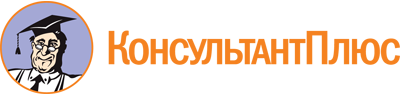 Постановление Правительства РФ от 30.11.2021 N 2115
"Об утверждении Правил подключения (технологического присоединения) к системам теплоснабжения, включая правила недискриминационного доступа к услугам по подключению (технологическому присоединению) к системам теплоснабжения, Правил недискриминационного доступа к услугам по передаче тепловой энергии, теплоносителя, а также об изменении и признании утратившими силу некоторых актов Правительства Российской Федерации и отдельных положений некоторых актов Правительства Российской Федерации"Документ предоставлен КонсультантПлюс

www.consultant.ru

Дата сохранения: 28.03.2024
 КонсультантПлюс: примечание.Правила применяются с учетом особенностей, установленных ст. 9 Федерального закона от 01.04.2020 N 69-ФЗ (Распоряжение Правительства РФ от 21.09.2022 N 2724-р).NНаименованиеМесто установкиТипДиаметрКоличествоНомер зданияКубатура здания, куб. мРасчетные тепловые нагрузки, Гкал/часРасчетные тепловые нагрузки, Гкал/часРасчетные тепловые нагрузки, Гкал/часРасчетные тепловые нагрузки, Гкал/часРасчетные тепловые нагрузки, Гкал/часНомер зданияКубатура здания, куб. мотоплениевентиляциягорячее водоснабжениетехнологические нуждывсегоИсполнительЗаявительДата подписания "__" _____________ 20__ г.Дата подписания "__" _____________ 20__ г.Дата подписания "__" _____________ 20__ г.ИсполнительЗаявительДата подписания "__" _____________ 20__ г.Дата подписания "__" _____________ 20__ г.Дата подписания "__" _____________ 20__ г.КонсультантПлюс: примечание.Правила применяются с учетом особенностей, установленных ст. 9 Федерального закона от 01.04.2020 N 69-ФЗ (Распоряжение Правительства РФ от 21.09.2022 N 2724-р).